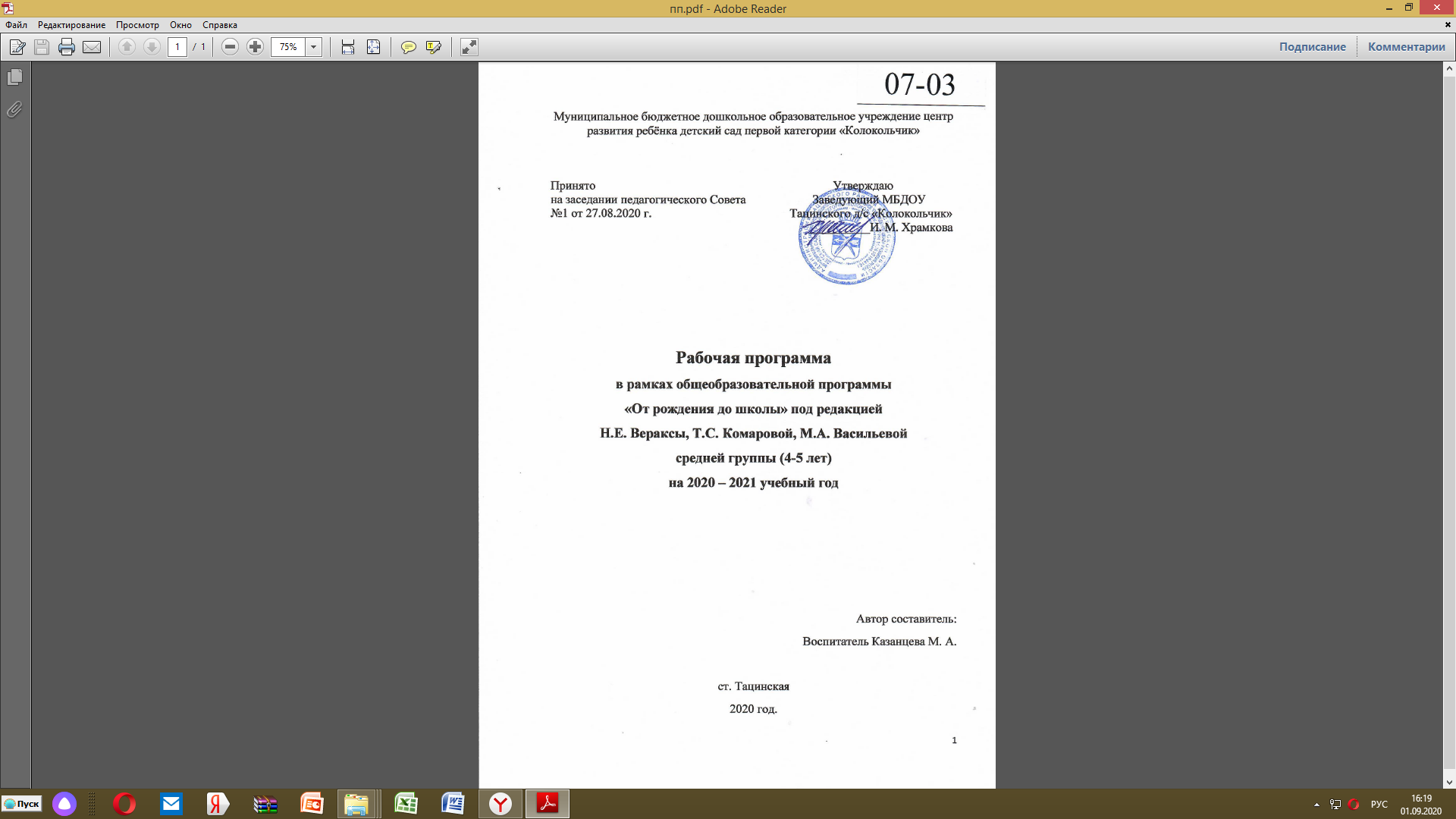 Содержание:I.Целевой раздел1.1.Пояснительная записка. Цель.Настоящая рабочая программа разработана на основе примерной основной общеобразовательной программы дошкольного образования«ОТ РОЖДЕНИЯ ДО ШКОЛЫ» под ред. Н. Е. Вераксы, Т. С. Комаровой, М. А. Васильевой, образовательной программы ДОУ - в соответствии с ФГОСДО.Рабочая программа определяет содержание и организацию образовательной деятельности детей второй младшей группы.Цель программы – создание благоприятных условий для полноценного проживания ребенком дошкольного детства, формирования основ базовой культуры личности, всестороннее развитие психических и физических качеств в соответствии с возрастными и индивидуальными особенностями, подготовка ребенка к жизни в современном обществе, обеспечение безопасности жизнедеятельности ребенка.Основной формой образовательной деятельности является занимательное дело, в процессе которого широко используются разнообразные игры, упражнения и игровые ситуации, демонстрационные картины и таблицы, раздаточный материал.Знания, умения и навыки детей закрепляются в процессе повседневного общения с дошкольниками, во время прогулок, игр, самостоятельной деятельности       1.2. Задачи рабочей программы1) охраны и укрепления физического и психического здоровья детей, в том числе их эмоционального благополучия;2) обеспечения равных возможностей для полноценного развития каждого ребенка в период дошкольного детства независимо от места жительства, пола, нации, языка, социального статуса, психофизиологических и других особенностей (в том числе ограниченных возможностей здоровья);3) обеспечения преемственности целей, задач и содержания образования, реализуемых в рамках образовательных программ различных уровней (далее - преемственность основных образовательных программ дошкольного и начального общего образования);4) создания благоприятных условий развития детей в соответствии с их возрастными и индивидуальными особенностями и склонностями, развития способностей и творческого потенциала каждого ребенка как субъекта отношений с самим собой, другими детьми, взрослыми и миром;5) объединения обучения и воспитания в целостный образовательный процесс на основе духовно-нравственных и социокультурных ценностей и принятых в обществе правил и норм поведения в интересах человека, семьи, общества;6) формирования общей культуры личности детей, в том числе ценностей здорового образа жизни, развития их социальных, нравственных, эстетических, интеллектуальных, физических качеств, инициативности, самостоятельности и ответственности ребенка, формирования предпосылок учебной деятельности;7) обеспечения вариативности и разнообразия содержания Программ и организационных форм дошкольного образования, возможности формирования Программ различной направленности с учетом образовательных потребностей, способностей и состояния здоровья детей;8) формирования социокультурной среды, соответствующей возрастным, индивидуальным, психологическим и физиологическим особенностям детей;9) обеспечения психолого-педагогической поддержки семьи и повышения компетентности родителей (законных представителей) в вопросах развития и образования, охраны и укрепления здоровья детей.1.3Принципы.1)Программа строится на принципе культуросообразности. Реализация этого принципа  обеспечивает учет национальных ценностей и традиций в образовании, выполняет недостатки духовно- нравственного и эмоционального воспитания. Образование рассматривает как процесс приобщения ребенка к основным компонентам человеческой культуры (знание, мораль, искусство, труд),2) Развивающего образования, целью  которого является развитие ребенка,3) Научной обоснованности и практической применимости (содержание Программы  соответствует основным положениям возрастной психологии и дошкольной педагогики и , как показывает опыт, может быть успешно реализована в массовой практике дошкольного образования)4) Соответствует критериям полноты , необходимости и достаточности (позволяет решать поставленные цели и задачи при использовании разумного «минимума» материала)5) Обеспечивает единство воспитательных, развивающих и обучающих целей и задач процесса  образования детей дошкольного возраста ,  в ходе  реализации которых формируются такие качества , которые являются ключевыми в развитии дошкольников,6) принцип интеграции образовательных областей в соответствии с возрастными возможностями и особенностями детей , спецификой и возможностями образовательных областей,7) Предусматривает решение программных образовательных задач в совместной деятельности взрослого и детей и самостоятельной деятельности дошкольников не только в рамках непосредственно образовательной деятельности , но и при проведении режимных моментов в соответствии со спецификой дошкольного образования ,8) Предполагает построение образовательного процесса на адекватных возрасту формах работы с детьми . Основной формой работы с дошкольниками и ведущим видом их деятельности  является игра,9) Допускает варьирование  образовательного процесса в зависимости от региональных особенностей ,10) Строится с учетом соблюдения преемственности между всеми возрастными дошкольными группами и между детским садом и начальной школой.1.4 Нормативные документыРабочая программа разработана в соответствии со следующими нормативными документами:Федеральный закон от 29.12.2012 №273-ФЗ «Об образовании в Российской Федерации»;Санитарно-эпидемиологические правила и нормативы 
"Санитарно-эпидемиологические требования к устройству, содержанию и организации режима работы дошкольных образовательных организаций". СанПиН2.4.1.3049-13
(с изменениями  от 15 мая . N 26)Методические рекомендации Министерства образования и науки «О разработке основной общеобразовательной программы дошкольного образования от 21 октября 2010 года, № 03-248;Постановление Главного государственного санитарного врача РФ от 15.05.2013 № 26 «Об утверждении СанПин 2.4.1.3049.13 «Санитарно эпидемиологические требования к устройству, содержанию и организации режима работы дошкольных образовательных организаций»;Приказ Минобрнауки России от 30.08.2013 №1014 «Об утверждении Порядка организации и осуществления образовательной деятельности по основным общеобразовательным программам – образовательным программам дошкольного образования»;Приказ Минобрнауки России от 17.10.2013 №1155 «Об утверждении Федерального государственного образовательного стандарта дошкольного образования»1.5 Возрастные  и индивидуальные особенности детей.Пятый год жизни является периодом интенсивного роста и развития организма ребёнка. Происходят заметные качественные изменения в развитии основных движений детей. Эмоционально окрашенная двигательная деятельность становится не только средством физического развития, но и способом психологической разгрузки детей, которых отличает довольно высокая возбудимость.     Возникает и совершенствуется умение планировать свои действия, создавать и воплощать определённый замысел, который, в отличие от простого намерения, включает представление не только о цели действия, но также и способах её достижения. Особое значение приобретает совместная сюжетно-ролевая игра. Существенное значение имеют также дидактические и подвижные игры. В этих играх у детей формируются познавательные процессы, развивается наблюдательность, умение подчиняться правилам, складываются навыки поведения, совершенствуются основные движения.      Наряду с игрой у детей пятого года жизни интенсивно развиваются продуктивные виды деятельности, особенно изобразительная и конструктивная. Намного разнообразнее становятся сюжеты их рисунков и построек, хотя замыслы остаются ещё недостаточно отчётливыми и устойчивыми.       Восприятие становится более расчленённым. Дети овладевают умением обследовать предметы, последовательно выделять в них отдельные части и устанавливать соотношение между ними. Важным психическим новообразованием детей среднего дошкольного возраста является умение оперировать в уме представлениями о предметах, обобщённых свойствах этих предметов, связях и отношениях между предметами и событиями. Понимание некоторых зависимостей между явлениями и предметами порождает у детей повышенный интерес к устройству вещей, причинам наблюдаемых явлений, зависимости между событиями, что влечёт за собой интенсивное увеличение вопросов к взрослому: как? зачем? почему? На многие вопросы дети пытаются ответить сами, прибегая ксвоего рода опытам, направленным на выяснение неизвестного. Если взрослый невнимателен к удовлетворению познавательных запросов дошкольников, во многих случаях дети проявляют черты замкнутости, негативизма, упрямства, непослушания по отношению к старшим. Иными словами, нереализованная потребность общения со взрослым приводит к негативным проявлениям в поведении ребёнка.         На пятом году жизни дети активно овладевают связной речью, могут пересказывать небольшие литературные произведения, рассказывать об игрушке, картинке, о некоторых событиях из личной жизни. Игровая деятельность        На пятом году жизни приобретённый детьми игровой опыт способствует тому, что они начинают проявлять более активный интерес к игровому взаимодействию со сверстниками, стремятся к объединению в играх. Учитывая это, воспитатель стимулирует проявление доброжелательности в отношениях между детьми, внимательно изучает общение детей со сверстниками, создаёт условия для самодеятельных совместных игр в небольших подгруппах (от 2 до 3–5 человек).   Игровой репертуар пополняется: более разнообразными становятся сюжетные самодеятельные игры (сюжетно-ролевые, режиссёрские и театрализованные).          В играх детей находят отражение разнообразные бытовые сюжеты и новые впечатления о жизни и труде людей (семья, магазин, детский сад, парикмахерская и др.). Дети начинают различать реальную и воображаемую игровые ситуации. Игровые объединения (2–5 детей) носят вполне самостоятельный характер. До начала игры дети могут определить тему, сюжет, распределить роли (в начале года с помощью воспитателя, затем самостоятельно); по ходу игры учатся согласовывать игровые действия в соответствии с принятой ролью.        В соответствии с замыслом сюжета формируется умение устанавливать разные ролевые связи в рамках одной сюжетной темы: мама – папа – дочка, врач – больной – медсестра. Активно развивается ролевой диалог. Дети умеют использовать различные предметы-заместители, осуществлять игровые воображаемые действия и принимать воображаемые действия других играющих, заменять некоторые из действий словом («Как будто мы уже вернулись с прогулки, теперь будем мыть руки и обедать»). Содержание игры строится на отражении сюжета из 4–6 смысловых эпизодов социальной действительности или содержания любимых сказок.     Взрослый постоянно заботится об обогащении социального опыта дошкольников в процессе наблюдений, экспериментирования, бесед, слушания художественных произведений и организации других совместных форм совместной деятельности (например, продуктивной). Этот опыт является в дальнейшем возможной сюжетной основой детских игр. В обстановке совместных игр своим примером воспитатель показывает детям, как лучше договориться, распределить роли, как с помощью развития сюжета удовлетворить запросы всех желающих принять участие в игре. Используя ролевые возможности участника игры, он побуждает детей к творчеству, к самостоятельному созданию игровой обстановки (кукольные дом или комната, магазин, парикмахерская, кабинет врача, гараж и т.п.) и поиску тех предметов, которые могут выполнять необходимые игровые функции.    Развитие у детей интереса к театрально-игровой деятельности проявляется в совместном с воспитателем участии в играх-драматизациях на темы любимых сказок («Репка», «Кот, петух и лиса», «Теремок» и др.). С помощью мимики, жестов, движений дети передают разное эмоциональное состояние персонажей (удивляется дед – какая большая выросла репка; испугался петух:«Несёт меня лиса за синие леса!»); используют выразительные движения для передачи их образа: бежит мышка, крадётся хитрая лиса и др.        В течение дня дети по инициативе педагога и самостоятельно включаются в новые виды  игры-экспериментирования  (с природными объектами, с животными и людьми),  обучающие  (учебно-предметно-дидактические) и  досуговые  (интеллектуальные, театральные, компьютерные) игры. Взрослый знакомит детей с новыми народными (обрядовыми, тренинговыми, досуговыми) и празднично-карнавальными играми, которые помогают сделать детскую деятельность насыщенной новыми образами, впечатлениями, эмоциями, действиями.    Дети 4–5 лет ревностно относятся к своим игровым территориям и проявляют открытый негативизм к сверстникам, которые на них вторгаются без спроса. Это может служить источником конфликтов, избежать которые поможет продуманная заранее обстановка: наличие ширм, игровых ковриков, служащих обозначением границ игровых пространств. Остальные дети учатся уважать игровое пространство играющих. Воспитатель своим примером показывает, что нельзя без разрешения играющих детей зайти на их игровое поле. Он может «постучаться» к ним, «позвонить им по телефону», попросить «разрешить посадку самолёта» или просто обратиться с просьбой к играющим.        Такое игровое поведение взрослого становится примером для подражания. Многие игры используются как средство решения определённых обучающих и развивающих задач. Например, обучающие игры с готовым содержанием и правилами используются для развития внимания, умения сравнивать, действовать по элементарному алгоритму, для развития счётных навыков, речевых умений. В таких играх воспитатель побуждает детей к активному решению познавательных задач, воспитывает сосредоточенность, внимание, настойчивость в достижении цели.   Учебно-предметно-дидактические игры  помогают дошкольникам в познании свойств и признаков объектов в процессе реальной практической деятельности, стимулируют дальнейшее развитие интеллектуально-перцептивных умений. Они учатся принимать поставленную воспитателем игровую задачу или выдвигать её самостоятельно в соответствии с правилами игры; достигать нужного результата; контролировать достижение игрового результата в соответствии с игровой задачей; объяснять сверстникам, как получить результат; отвечать на вопросы воспитателя о ходе игры и предполагаемом результате.       В дидактических играх дети активно пользуются словарём в обозначении пространственных, размерных, цветовых признаков и соотношений предметов в игре, игровых действий. Дидактические задачи их использования предполагают: сравнение предметов по различным признакам (размеру, форме, цвету, назначению и т.п.), их группировку по предложенному педагогом или самостоятельно найденному основанию (это – посуда, это – обувь; ленты одинаковой длины и одинакового цвета и т.д.);«упорядочение» (сериацию) игровых или дидактических материалов, составление «рядов» из одинаковых предметов по убыванию или возрастанию того или иного признака (по размеру, ширине, высоте, интенсивности цвета, силе звука и т.д.);установление отношений «часть – целое» (у чайника есть крышка, носик, ручка; у машины есть кузов, кабина и т.д.), составление целого сюжетного или предметного изображения из 4–6 частей;составление простого плана-схемы с использованием разнообразных замещений реальных объектов (игры «Замри», «Волшебные картинки», «Придумай сам», «Куда спряталась пчела?» и др.);формирование последовательного мышления, операций моделирования, планирования своей поисковой деятельности и реализацию воображаемых образов (развивающие игры «Сложи узор», «Пазлы», «Уголки», «Уникуб» и др.).     Взрослый знакомит детей с новыми настольно-печатными играми, поощряет их самостоятельную организацию вне занятий, стремление объединяться в играх со сверстниками. В ходе таких игр осваивается умение действовать по правилам и по очереди, по простому алгоритму, схеме, модели.     Подвижные  игры, связанные с исходной инициативой взрослого, способствуют формированию элементарной организованности, действию в едином ритме и темпе, проявлению ловкости и смелости, преодолению препятствий (пройти по ограниченной площади), совершенствованию основных движений (ходьба, бег, прыжки и т.д.), развитию сложнокоординированных движений пальцев и кисти рук. Воспитатель поддерживает проявления доброжелательности к партнёрам по играм, желание детей участвовать в общих подвижных играх. Рациональность использования игр этой группы обеспечивается за счёт правильного дозирования двигательной нагрузки в течение дня. Так, игры малой подвижности во время физкультурных минуток на занятии, динамических пауз между ними помогают педагогу чередовать интеллектуальную и двигательную активность детей в первую половину дня; игры средней и высокой степени подвижности используются на специальных физкультурных занятиях и на прогулке, при организации праздников, развлечений, досуговых мероприятий и т.д.      Содержание и правила новой подвижной игры могут быть объяснены полностью до её начала, а по ходу игры целесообразно использовать упражнения и пояснения, направленные на уточнение правил, на лучшее выполнение движений. Для распределения ролей и выбора ведущих лучше использовать считалки, «волшебные стрелочки» и др. Такой способ, с точки зрения детей, является справедливым. Воспитателю важно оставаться активным участником игры, независимо от того, выполняет он при этом ведущие роли или остаётся рядовым игроком.       Это не только доставляет радость детям, но заметно повышает их двигательную активность. Дети учатся действовать в подвижной игре соответственно сюжету и правилам (до трёх правил); сдерживать себя: начинать движение после определённых слов, останавливаться в указанном месте и пр. Дошкольники уже могут по собственной инициативе самостоятельно играть в знакомые подвижные игры, придумывать новые подвижные игры с использованием имитации (самолёты, стая птиц и т.д.) или игры с динамическими игрушками: с мячами, обручами, каталками.Предметно-игровая среда       С помощью педагога дети учатся преобразовывать игровую обстановку, используя для этого реальные предметы и их заместители, полифункциональный игровой материал. В группе необходимо иметь разнообразный строительный материал (дети не только создают постройки, но и используют крупный строительный материал для игровой планировки), а также запас коробок, бечёвок, катушек, палочек, лоскутков и т.п.; всё это находит применение в игровой ситуации и способствует развитию игровых замыслов и творчества.       Важное место в развитии сюжетов игр отводится игрушке. Новая игрушка наталкивает ребёнка на новые игровые замыслы, на отражение в играх новых сторон жизни. Поэтому в игровых наборах для детей 4–5 лет должны быть куклы разных размеров, разного пола, разных профессий (моряк, космонавт, врач), наборы мебели, посуды, одежды, разнообразные виды транспорта, домашние и дикие животные. Для развития выразительности игрового поведения, воображения и творческих проявлений нужно предоставить в пользование детям соответствующие предметы: элементы костюмов сказочных героев, маски животных, эмблемы с изображениями любимых литературных персонажей (Кот Матроскин, Микки Маус). Это позволяет самостоятельно воспроизводить в играх-драматизациях полюбившиеся эпизоды сказок, мультипликационных фильмов.       Формирование у детей привычки не разбрасывать игрушки является также предметом воспитательной деятельности педагога. Для этого в группе необходимо определить места хранения игрушек и приучать детей выполнять установленный порядок. Воспитание и развитие личностных качеств       Воспитание детей пятого года жизни направлено на дальнейшее развитие умения понимать окружающих людей, проявлять к ним доброжелательное отношение, стремиться к общению и взаимодействию.       Педагогическая позиция в отношении к ребёнку основана на уважении его права быть таким, какой он есть, признании его человеческих проблем, решить которые возможно в процессе межличностного взаимодействия. В этом взаимодействии ребёнок и взрослый выступают как равноправные, но разнообязанные партнёры: воспитатель не ведёт, не тянет ребёнка, а идёт с ним вместе, когда он в этом нуждается. Взгляд на воспитанника как на полноценного, сотрудничающего партнёра на ступени дошкольного детства создаёт между педагогом и ребёнком атмосферу доверия и контакта.     Эффект воспитания проявляется в расширении «степеней свободы» воспитанника – его способностей, прав, перспектив.    Нравственное воспитание  заключается в активном практическом приобщении дошкольников к доступным формам культурного поведения.   Воспитатель способствует накапливанию положительного опыта добрых чувств, поступков и взаимоотношений. Педагогический процесс строится так, чтобы свести к минимуму возможности приобретения детьми отрицательных привычек, негативных чувств, нежелательного опыта поведения. Основной стиль общения педагога с детьми – личностно ориентированный (учёт интересов и потребностей детей, предоставление ребёнку права выбора деятельности, партнёров по совместной деятельности, безоценочное принятие каждого ребёнка, создание условий эмоционального комфорта и психологической защищённости).          Наряду с ситуативными эмоциями у детей под влиянием воспитания начинают складываться чувства, выражающие более устойчивое отношение к людям и явлениям, появляется стремление быть полезным для окружающих, внимание к их нуждам, дружелюбное отношение к сверстникам; развивается умение подчинять свои желания требованиям взрослых, зачатки чувства ответственности за порученное дело, результат которого важен для окружающих. Представления о правилах и формах культурного и доброжелательного отношения к людям, заботы об окружающих «средние» дошкольники получают также в инсценировках с игрушками. В них они становятся не просто зрителями различных ситуаций с героями инсценировок, но и активными участниками их разрешения. С этой целью герои инсценировок специально обращаются к детям за помощью, просят показать нужные действия, напомнить вежливые слова, научить поступать правильно.    Игровой образ вызывает у средних дошкольников активный эмоциональный отклик и помогает лучше понять и практически воспроизвести правильные формы поведения.      Для пятилетнего ребёнка особую важность приобретает  процесс идентификации себя со сверстниками. Дети внимательно относятся к достижениям и неудачам сверстников, интересуются оценкой, которую даёт взрослый; сравнивают себя со сверстниками; испытывают потребность в положительной оценке воспитателя. Самооценка носит ситуативный, неустойчивый характер. Педагог поддерживает стремление ребёнка к конструктивному оцениванию собственных достижений.        Дошкольник пятого года жизни отличается высокой активностью.     Это создаёт новые возможности для развития самостоятельности во всех сферах его жизни. Развитию самостоятельности в познании способствует освоение детьми системы разнообразных «обследовательских» действий, приёмов простейшего анализа, сравнения.       Трудовая деятельность  способствует формированию ценностнозначимых качеств личности: стремление помочь товарищу, радоваться его успехам; бережно и уважительно относиться к результатам чужого труда.1.6.Планируемые результаты.Целевые ориентиры на этапе завершения дошкольного образования• Ребенок овладевает основными культурными средствами, способами деятельности, проявляет инициативу и самостоятельность в разных видах деятельности — игре, общении, познавательно-исследовательской деятельности, конструировании и др.; способен выбирать себе род занятий, участников по совместной деятельности.• Ребенок обладает установкой положительного отношения к миру, кразным видам труда, другим людям и самому себе, обладает чувством собственного достоинства; активно взаимодействует со сверстниками и взрослыми, участвует в совместных играх.• Способен договариваться, учитывать интересы и чувства других,сопереживать неудачам и радоваться успехам других, адекватно проявляет свои чувства, в том числе чувство веры в себя, старается разрешать конфликты. Умеет выражать и отстаивать свою позицию по разным вопросам.• Способен сотрудничать и выполнять как лидерские, так и исполнительские функции в совместной деятельности.• Понимает, что все люди равны вне зависимости отих социальногопроисхождения, этнической принадлежности, религиозных и других верований, их физических и психических особенностей.• Проявляет эмпатию по отношению к другим людям, готовность прийти на помощь тем, кто в этом нуждается.• Проявляет умение слышать других и стремление быть понятым другими.• Ребенок обладает развитым воображением, которое реализуется вразных видах деятельности, и прежде всего в игре; владеет разными формами и видами игры, различает условную и реальную ситуации; умеет подчиняться разным правилам и социальным нормам. Умеет распознавать различные ситуации и адекватно их оценивать.• Ребенок достаточно хорошо владеет устной речью, может выражать свои мысли и желания, использовать речь для выражения своих мыслей, чувств и желаний, построения речевого высказывания в ситуации общения, выделять звуки в словах, у ребенка складываются предпосылки грамотности.• У ребенка развита крупная и мелкая моторика; он подвижен, вынослив, владеет основными движениями, может контролировать свои движения и управлять ими.• Ребенок способен к волевым усилиям, может следовать социальным нормам поведения и правилам в разных видах деятельности, во взаимоотношениях со взрослыми и сверстниками, может соблюдать правила безопасного поведения и навыки личной гигиены.• Проявляет ответственность за начатое дело.• Ребенок проявляет любознательность, задает вопросы взрослым исверстникам, интересуется причинно-следственными связями, пытается самостоятельно придумывать объяснения явлениям природы и поступкам людей; склонен наблюдать, экспериментировать. Обладает начальными знаниями о себе, о природном и социальном мире, в котором он живет; знаком с произведениями детской литературы, обладает элементарными представлениями из области живой природы, естествознания, математики, истории и т.п.; способен к принятию собственных решений, опираясь на свои знания и умения в различных видах деятельности.• Открыт новому, то есть проявляет желание узнавать новое, самостоятельно добывать новые знания; положительно относится к обучению в школе.• Проявляет уважение к жизни (в различных ее формах) и заботу об окружающей среде.• Эмоционально отзывается на красоту окружающего мира, произведения народного и профессионального искусства (музыку, танцы, театральную деятельность, изобразительную деятельность и т. д.).• Проявляет патриотические чувства, ощущает гордость за свою страну, ее достижения, имеет представление о ее географическом разнообразии, многонациональности, важнейших исторических событиях.• Имеет первичные представления о себе, семье, традиционных семейныхценностях, включая традиционные гендерные ориентации, проявляет уважение к своему и противоположному полу.• Соблюдает элементарные общепринятые нормы, имеет первичныеценностные представления о том, «что такое хорошо и что такое плохо», стремится поступать хорошо; проявляет уважение к старшим и заботу о младших.• Имеет начальные представления о здоровом образе жизни. Воспринимает здоровый образ жизни как ценность.II .Содержательный раздел2.1. Описание особенностей образовательной деятельности с детьми группы (перспективное комплексно-тематическое планирование работы                    по 5 образовательным областям в соответствии с образовательной программой и примерной общеобразовательной программой дошкольного образования «От рождения до школы»/ Под ред. Н. Е. Вераксы, Т. С. Комаровой, М. А. Васильевой).Образовательная область «Познавательное развитие. Формирование элементарных математических представлений /ФЭМП/Помораевой И.А,  ПозинойВ.А.  в рамках  реализации общеобразовательной программа «От рождения до школы» под редакцией Н.Е. Вераксы, Т.С.Комаровой, М.А.ВасильевойПОЯСНИТЕЛЬНАЯ ЗАПИСКАЦели и задачи: формирование элементарных математических представлений, первичных представлений об основных свойствах и отношениях объектов окружающего мира: форме, цвете, размере, количестве, числе, части и целом, пространстве и времени.Содержание  психолого-педагогической работы Количество и счет. Дать детям представление о том, что множество («много»)может состоять из разных по качеству элементов: предметов разного цвета, размера, формы; учить сравнивать части множества, определяя их равенство или неравенство на основе составления пар предметов (не прибегая к счету). Вводить в речь детей выражения: «Здесь много кружков, одни — красного цвета, а другие синего; красных кружков больше, чем синих, а синих меньше, чем красных» или «красных и синих кружков поровну». Учить считать до 5 (на основе наглядности), пользуясь правильными приемами счета: называть числительные по порядку; соотносить каждое числительное только с одним предметом пересчитываемой группы; относить последнее числительное ко всем пересчитанным предметам, например:«Один, два, три—всего три кружка». Сравнивать две группы предметов, именуемые числами1–2, 2–2, 2–3, 3–3, 3–4, 4–4, 4–5, 5–5. Формировать представления о порядковом счете, учить правильно пользоваться количественными и порядковыми числительными, отвечать на вопросы «Сколько?», «Который по счету?», «На котором месте?». Формировать представление о равенстве и неравенстве групп на основе счета: «Здесь один, два зайчика, а здесь одна, две, три елочки. Елочек больше, чем зайчиков; 3 больше, чем 2, а 2 меньше, чем 3». Учить уравнивать неравные группы двумя способами, добавляя к меньшей группе один (недостающий) предмет или убирая из большей группы один (лишний) предмет («К 2 зайчикам добавили 1 зайчика, стало 3 зайчика и елочек то же 3.Елочек и зайчиков поровну—3и3» или: «Елочек больше (3), а зайчиков меньше (2). Убрали 1 елочку, их стало тоже 2. Елочек и зайчиков стало поровну: 2 и 2»). Отсчитывать предметы из большего количества; выкладывать, приносить определенное количество предметов в соответствии с образцом или заданным числом в пределах 5 (отсчитай 4 петушка, принеси 3 зайчика). На основе счета устанавливать равенство (неравенство) групп предметов в ситуациях, когда предметы в группах расположены на разном расстоянии друг от друга, когда они отличаются по размерам, по форме расположения в пространстве. Величина. Совершенствовать умение сравнивать два предмета по величине (длине, ширине, высоте), а так же учить сравнивать два предмета по толщине путем непосредственного наложения или приложения их друг к другу; отражать результаты сравнения в речи, используя прилагательные (длиннее—короче, шире —уже, выше —ниже, толще —тоньше или равные (одинаковые) подлине, ширине, высоте, толщине). Учить сравнивать предметы по двум признакам величины (красная лента длиннее и шире зеленой, желтый шарфик короче и уже синего). Устанавливать размерные отношения между 3-5 предметами разной длины (ширины, высоты), толщины, располагать их в определенной последовательности в порядке убывания или нарастания величины. Вводить в активную речь детей понятия, обозначающие размерные отношения предметов (эта (красная) башенка—самая высокая, эта(оранжевая) —пониже, эта (розовая) — еще ниже, а эта (желтая) — самая низкая» и т. д.). Форма.Развивать представление детей о геометрических фигурах: круге, квадрате, треугольнике, а также шаре, кубе. Учить выделять особые признаки фигур с помощью зрительного и осязательно двигательного анализаторов(наличие или отсутствие углов, устойчивость, подвижность и др.). Познакомить детей с прямоугольником, сравнивая его с кругом, квадратом, треугольником. Учить различать и называть прямоугольник, его элементы: углы и стороны. Формировать представление о том, что фигуры могут быть разных размеров:большой—маленькийкуб(шар,круг,квадрат,треугольник,прямоугольник). Учить соотносить форму предметов с известными геометрическими фигурами: тарелка—круг, платок —квадрат, мяч —шар, окно, дверь —прямоугольники др. Ориентировка в пространстве. Развивать умения определять пространственные направления от себя, двигаться в заданном направлении (вперед—назад, направо—налево, вверх—вниз); обозначать словами положение предметов по отношению к себе (передо мной стол, справа от меня дверь, слева — окно, сзади на полках — игрушки). Познакомить с пространственными отношениями: далеко близко (дом стоит близко, а березка растет далеко). Ориентировка во времени. Расширять представления детей о частях суток,иххарактерныхособенностях,последовательности(утро—день —вечер — ночь). Объяснить значение слов: «вчера», «сегодня», «завтра». 	Формы реализации:Система работы включает:Интегрированные занятия; Игровые упражнения;Игровые занятия;Дидактические игры;Подвижные игры;Использование художественного слова;Индивидуальная работа;Работа с демонстрационным и дидактическим материалом;Объяснение;Беседа и др.Условия реализации:специальным образом созданная предметно-пространственная среда в группе, организованная в виде разграниченных зон (центров), оснащенная развивающими материалами.организация образовательного процесса предполагает проведение фронтальных занятия 1 раз в неделю по 20 минут;совместную деятельность педагога с детьми;самостоятельную деятельность детей;проведение контрольно-диагностических занятий -2 раза в год(сентябрь-май)10%  от учебного плана отводиться на реализацию регионального  компонентапроведение занятий сопровождается  использованием интерактивной доски;конструктивное взаимодействие с семьёй.Результаты:Различать, из каких частей составлена группа предметов, называть их характерные особенности (цвет, размер, назначение).Считать до пяти (количественный счет). Отвечать на вопрос «Сколько всего?».Сравнивать количество предметов в группах на основе счета (в пределах пяти), а также путем поштучного соотнесения предметов двух групп (составления пар); определять, каких предметов больше, меньше, равное количество.Сравнивать два предмета по величине (больше – меньше, выше – ниже, длиннее – короче, одинаковые – равные) на основе приложения их друг к другу или наложения.Различать и называть круг, квадрат, треугольник, шар, куб, знать их характерные отличия.Определять положения предметов в пространстве по отношению к себе (вверху – внизу, впереди – сзади); двигаться в нужном направлении по сигналу: вперед и назад, вверх и вниз (по лестнице).Различать правую и левую руку.Определять части сутокСрок реализации 1 год. Учебно - тематическое  планирование по ФЭМПОбразовательная область «Познавательное развитие»                                       Ознакомление с природой в детском садуО.А.Соломенников  (в рамках реализации программы «От рождения до школы»                                                               под редакцией  Н.Е. Вераксы, Т.С.Комаровой, М.А.Васильевой)ПОЯСНИТЕЛЬНАЯ ЗАПИСКАЦЕЛИ: Ознакомление с явлениями природы и особенностями взаимоотношений человека с окружающей средой. Формирование основ экологической культуры. ЗАДАЧИ: Расширять представления детей о природе: о некоторых насекомых (муравей, бабочка, жук, божья коровка); о фруктах (яблоко, груша, слива, персик и др.), овощах (помидор, огурец, морковь, свекла, лук), ягодах (малина, смородина, крыжовник и др.), грибах (маслята, опята, сыроежки и др.). Закреплять знания о травянистых растениях; знакомить со способами ухода за ними. Учить узнавать и называть 3-4 вида деревьев (елка, сосна, береза, клен). Расширять представления о свойствах песка, глины и камня. Закреплять представления об условиях, необходимых для жизни людей, животных, растений (воздух, вода, питание). Учить замечать и называть изменения в природе в разные времена года (похолодало, осадки, ветер и т.д.), сравнивать осенний и зимний пейзажи. Устанавливать простейшие связи между явлениями живой и неживой природы (похолодало – исчезли бабочки и т.д.). Наблюдать за поведением птиц, оказывать помощь зимующим птицам, называть их. Учить узнавать и называть время года, выделять его признаки. Формировать представления о работах, проводимых в весенний период в саду и в огороде. Наблюдать за посадкой и всходами семян Привлекать детей к работам в огороде и цветниках. Принципы:1) полноценное проживание ребёнком всех этапов детства, амплификация детского развития;2) индивидуализация дошкольного образования;3) сотрудничество детей и взрослых, ребенок - субъект образовательных отношений;4) поддержка инициативы детей в различных видах деятельности;5) продуктивное сотрудничество МБДОУ с семьёй;6) приобщение детей к социокультурным нормам, традициям семьи, общества и государства;7) возрастная адекватность дошкольного образованияФОРМЫ РЕАЛИЗАЦИИ.Рабочая программа реализуется в форме организованной образовательной деятельности. Занятия проходят 2 раза в месяц - 2 и 4 неделя каждого месяца. Форма проведения – игра, наблюдения, познавательные беседы, проектная деятельность, опытническая деятельность. Условия реализации:Специальным образом, созданная предметно-пространственная среда в группе, организованная в виде разграниченных зон (центров), оснащенная развивающими материалами; организация образовательного процесса предполагает проведение фронтальных занятия 1 раз в неделю по 15 минут;совместную деятельность педагога с детьми;самостоятельную деятельность детей;проведение контрольно-диагностических занятий -2 раза в год(сентябрь-май)проведение занятий сопровождается  с использованием презентацийконструктивное взаимодействие с семьей.10% от учебного плана отводиться реализации регионального  компонентаК концу года дети должны: Проявлять интерес к явлениям природы и особенностям взаимоотношений человека с окружающей средой. Иметь представления о насекомых. Знать фрукты, овощи, ягоды. Иметь представления об условиях, необходимых для жизни людей, животных и растений (воздух, питание, вода). Уметь наблюдать за птицами, прилетающими на участок, называть их. Замечать и называть изменения в природе. Соблюдать нормы и правила поведения в природе.Срок реализации 1 год.УЧЕБНО-ТЕМАТИЧЕСКИЙ ПЛАНРеализация  программных занятий в совместной деятельности с детьми (в совместной деятельности или игре)Образовательная область «Познавательное развитие»                                       Ознакомление с предметным и социальным окружением  -Дыбиной О.В (в рамках реализации программы «От рождения до школы»                                                               под редакцией  Н.Е. Вераксы, Т.С.Комаровой, М.А.Васильевой)ПОЯСНИТЕЛЬНАЯ ЗАПИСКАЦель:Создавать условия для приобщения детей среднего дошкольного возраста ксоциально-культурным ценностям.Задачи:Продолжать знакомить с признаками предметов, совершенствовать умениеопределять их цвет, форму, величину, вес. Развивать умение сравнивать игруппировать предметы по этим признакам.Рассказывать детям о материалах, из которых сделаны предметы, об ихсвойствах и качествах.Объяснять целесообразность изготовления предмета из определенногоматериала (корпус машин — из металла, шины — из резины и т. п.).Помогать устанавливать связь между назначением и строением, назначением. Помогать устанавливать связь между назначением и строением, назначениями материалом предметов.Расширять знания детей об общественном транспорте (автобус, поезд,самолет,теплоход).Расширять представления о правилах поведения в общественных местах.Формировать первичные представления о школе.Через проектную деятельность, экскурсии, игры, произведения литературыпродолжать знакомство с культурными явлениями (театром, цирком,зоопарком, вернисажем), их атрибутами; людьми, работающими в них,правилами поведения.Дать элементарные представления о жизни и особенностях труда в городе и всельской местности с опорой на опыт детей.Расширять представления о профессиях.Познакомить детей с деньгами, возможностями их использования.Формировать элементарные представления об изменении видов человеческого труда и быта на примере истории игрушки и предметов обихода.Принципы:1) полноценное проживание ребёнком всех этапов детства, амплификация детского развития;2) индивидуализация дошкольного образования;3) сотрудничество детей и взрослых, ребенок - субъект образовательных отношений;4) поддержка инициативы детей в различных видах деятельности;5) продуктивное сотрудничество МБДОУ с семьёй;6) приобщение детей к социокультурным нормам, традициям семьи, общества и государства;7) возрастная адекватность дошкольного образованияФорма реализацииВ средней группе детского приобщение к социокультурным ценностямпроводится как в форме игр-занятий, так и в форме дидактической игры, вкоторой игровое правило регулирует действия и взаимоотношения детей, правильное решение задач обеспечивает достижение цели игры. Приорганизации и проведении игр-занятий, дидактических игр важно создатьатмосферу, позволяющую каждому ребенку реализовать свою активность поотношению к окружающему миру.Условия реализации рабочей программыСпециальным образом, созданная предметно-пространственная среда в группе, организованная в виде разграниченных зон (центров), оснащенная развивающими материалами.Организация образовательного процесса предполагает проведение фронтальных занятия 1 раз в неделю по 20 минут;совместную деятельность педагога с детьми;самостоятельную деятельность детей;проведение контрольно-диагностических занятий -2 раза в год(сентябрь-май)проведение занятий сопровождается  с использованием презентацийконструктивное взаимодействие с семьей.10% от учебного плана отводиться реализации регионального компонентаРезультаты:Называть разные предметы, которые окружают его в помещениях, научастке, на улице; знает их назначение.Называть признаки и количество предметов.Называть домашних животных и знать, какую пользу они приносят человеку.Различать и называть некоторые растения ближайшего окружения. Называтьвремена года в правильной последовательности.Знают и соблюдают элементарные правила поведения в природе. Знают своеимя и фамилию, возраст, имена членов своей семьи. Могут рассказать о своем роднойстанице, назвать её.Знают некоторые государственные праздники.Имеют представление о Российской армии, ее роли в защите Родины.Знают некоторые военные профессии.Срок реализации 1 годУчебно-тематическОЕ  планИРОВАНИЕ 2.2 Образовательная область «Развитие речи в детском саду»Развитие речи в детском саду-Гербова В.В.(в рамках реализации программы «От рождения до школы» под редакцией  Н.Е. Вераксы, Т.С.Комаровой, М.А.Васильевой)Пояснительная запискаЦель: Развитие речи.Развитие свободного общения с взрослыми и детьми, овладение конструктивными способами и средствами взаимодействия с окружающими. Развитие всех компонентов устной речи детей: грамматического строя речи, связной речи диалогической и монологической форм; формирование словаря, воспитание звуковой культуры речи. Практическое овладение воспитанниками нормами речи. Художественная литература. Воспитание интереса и любви к чтению; развитие литературной речи. Воспитание желания и умения слушать художественные произведения, следить за развитием действия. Задачи:Развивающая речевая среда. Обсуждать с детьми информацию о предметах, явлениях, событиях, выходящих за пределы привычного им ближайшего окружения.Выслушивать детей, уточнять их ответы, подсказывать слова, более точно отражающие особенность предмета, явления, состояния, поступка; помогать логично и понятно высказывать суждение. Способствовать развитию любознательности. Помогать детям доброжелательно общаться со сверстниками, подсказывать, как можно порадовать друга, поздравить его, как спокойно высказать свое недовольство его поступком, как извиниться.Формирование словаря.Пополнять и активизировать словарь детей на основе углубления знаний о ближайшем окружении. Расширять представления о предметах, явлениях, событиях, не имевших места в их собственном опыте. Активизировать употребление в речи названий предметов, их частей, материалов, из которых они изготовлены. Учить использовать в речи наиболее употребительные прилагательные, глаголы, наречия, предлоги. Вводить в словарь детей существительные, обозначающие профессии; глаголы, характеризующие трудовые действия. Продолжать учить детей определять и называть местоположение предмета (слева, справа, рядом, около, между), время суток. Помогать заменять часто используемые детьми указательные местоимения и наречия (там, туда, такой, этот) более точными выразительными словами; употреблять словаантонимы (чистый — грязный, светло — темно). Учить употреблять существительные с обобщающим значением (мебель, овощи, животные и т. п.). Звуковая культура речиЗакреплять правильное произношение гласных и согласных звуков, отрабатывать произношение свистящих, шипящих и сонорных(р, л) звуков. Развивать артикуляционный аппарат. Продолжать работу над дикцией: совершенствовать отчетливое произнесение слов и словосочетаний. Развивать фонематический слух: учить различать на слух и называть слова, начинающиеся на определенный звук. Совершенствовать интонационную выразительность речи. Грамматический строй речиПродолжать формировать у детей умение согласовывать слова в предложении, правильно использовать предлоги в речи; образовывать форму множественного числа существительных, обозначающих детенышей животных (по аналогии), употреблять эти существительные в именительном и винительном падежах (лисята лисят, медвежата медвежат); правильно употреблять форму множественного числа родительного падежа существительных (вилок, яблок, туфель). Напоминать правильные формы повелительного наклонения некоторых глаголов (Ляг! Лежи! Поезжай! Беги! и т. п.), несклоняемых существительных (пальто, пианино, кофе, какао). Поощрять характерное для пятого года жизни словотворчество, тактично подсказывать общепринятый образец слова. Побуждать детей активно употреблять в речи простейшие виды сложносочиненных и сложноподчиненных предложений. Связная речьСовершенствовать диалогическую речь: учить участвовать в беседе, понятно для слушателей отвечать на вопросы и задавать их. Учить детей рассказывать: описывать предмет, картину; упражнять в составлении рассказов по картине, созданной ребенком с использованием раздаточного дидактического материала. Упражнять детей в умении пересказывать наиболее выразительные и динамичные отрывки из сказок. Приобщение к художественной литературе Продолжать приучать детей слушать сказки, рассказы, стихотворения; запоминать небольшие и простые по содержанию считалки. Помогать им, используя разные приемы и педагогические ситуации, правильно воспринимать содержание произведения, сопереживатьего героям. Зачитывать по просьбе ребенка понравившийся отрывок из сказки, рассказа, стихотворения, помогая становлению личностного отношения к произведению. Поддерживать внимание и интерес к слову в литературном произведении. Продолжать работу по формированию интереса к книге. Предлагать вниманию детей иллюстрированные издания знакомых произведений. Объяснять, как важны в книге рисунки; показывать, как много интересного можно узнать, внимательно рассматривая книжные иллюстрации. Познакомить с книжками, оформленными Ю.Васнецовым, Е.Рачевым, Е.Чарушиным.Принципы:Полноценное проживание ребёнком всех этапов детства, амплификация детского развития;Индивидуализациядошкольногообразования;Сотрудничество детей и взрослых, ребенок - субъект образовательных отношений;Поддержка инициативы детей в различных видах деятельности;Продуктивное сотрудничество МБДОУ с семьёй;Приобщение детей к социокультурным нормам, традициям семьи, общества и государства;Возрастнаяадекватностьдошкольногообразования.Формы реализацииЗанятия (чтение, рассказывание, заучивание наизусть). Рассматривание иллюстраций.Театрализованные игры.Игры-забавы.Подвижная игра со словом.Хороводные игры.Пальчиковые игры.Дидактические игры.Самодеятельные литературные концерты.Использование компьютерных технологий и технических средств обучения.Беседа.Этическая беседа.Литературные викторины.Досуги.Праздники.Развлечения.Игра-драматизация.Работа в книжном уголке.«Книжкина неделя».Условия реализации:специальнымобразомсозданная предметно-пространственная среда в группе, организованная в виде разграниченных зон (центров), оснащенная развивающими материалами.организация образовательного процесса предполагает проведение фронтальных занятия 1 раз в неделю по 20 минут;совместную деятельность педагога с детьми; самостоятельную деятельность детей;проведение контрольно-диагностических занятий -2 раза в год(сентябрь-май )проведение занятий сопровождается  использованием интерактивной доски;конструктивное взаимодействие с семьёй.10% от учебного плана отводиться реализации регионального  компонентаРезультаты:Значительно увеличить свой словарь за счет слов, обозначающих предметы и явления, не имевшие места в собственном опыте ребенка.Активно употреблять слова, обозначающие эмоциональное состояние, этические качества, эстетические характеристики, разнообразные свойства и качества предметов. Понимать и употреблять слова-антонимы; образовывать новые слова по аналогии со знакомыми словами (сахарница-сухарница).Осмысленно работать над собственным произношением, выделять первый звук в слове.Осмысливать причинно-следственные отношения; употреблять сложносочиненные и сложноподчиненные предложения.Подробно, с детализацией и повторами рассказывать о содержании сюжетной картинки, с помощью взрослого повторять образцы описания игрушки, драматизировать (инсценировать) отрывки из знакомых произведений.Рассказывать невероятные истории, что является следствием бурного развития фантазии.Активно сопровождать речью свою деятельность (игровые, бытовые и другие действия).Срок реализации 1 год.Учебно - тематическое  планированиеРеализация  программных занятий в совместной деятельности с детьми (в совместной деятельности или игре)2.3 Образовательная область «Художественно – эстетическое развитие в детском саду.»Изобразительная деятельность в детском саду-Комаровой Т.С.(в рамках реализации программы «От рождения до школы»                                                               под редакцией  Н.Е. Вераксы, Т.С.Комаровой, М.А.Васильевой.)Пояснительная запискаЦель:Развитие интереса к различным видам изобразительной деятельности; совершенствование умений в рисовании, лепке, аппликации, прикладном творчестве. Воспитание эмоциональной отзывчивости при восприятии произведений изобразительного искусства. Воспитание желания и умения взаимодействовать со сверстниками при создании коллективных работ. Задачи:Изобразительная деятельность Продолжать развивать интерес детей к изобразительной деятельности. Вызывать положительный эмоциональный отклик на предложение рисовать, лепить, вырезать и наклеивать. Продолжать развивать эстетическое восприятие, образные представления, воображение, эстетические чувства, художественно творческие способности. Продолжать формировать умение рассматривать и обследовать предметы, в том числе с помощью рук. Обогащать представления детей об изобразительном искусстве (иллюстрации к произведениям детской литературы, репродукции произведений живописи, народное декоративное искусство, скульптура малых форм и др.) как основе развития творчества. Учить детей выделять и использовать средства выразительности в рисовании, лепке, аппликации. Продолжать формировать умение создавать коллективные произведения в рисовании, Продолжать формировать умение создавать коллективные произведения в рисовании, лепке, аппликации. Закреплять умение сохранять правильную позу при рисовании: не горбиться, не наклоняться низко над столом, к мольберту; сидеть свободно, не напрягаясь. Приучать детей быть аккуратными: сохранять свое рабочее место в порядке, по окончании работы убирать все со стола. Учить проявлять дружелюбие при оценке работ других детей. Рисование. Продолжать формировать у детей умение рисовать отдельные предметы и создавать сюжетные композиции, повторяя изображение одних и тех же предметов (неваляшки гуляют, деревья на нашем участке зимой, цыплята гуляют по травке) и добавляя к ним другие (солнышко, падающий снег и т.д.). Формировать и закреплять представления о форме предметов (круглая, овальная, квадратная, прямоугольная, треугольная),величине, расположении частей. Помогать детям при передаче сюжета располагать изображения на всем листе в соответствии с содержанием действия и включенными в действие объектами. Направлять внимание детей на передачу соотношения предметов по величине: дерево высокое, куст ниже дерева, цветы ниже куста. Продолжать закреплять и обогащать представления детей о цветах и оттенках окружающих предметов и объектов природы. К уже известным цветами оттенкам добавить новые (коричневый, оранжевый, светло зеленый); формировать представление о том, как можно получить эти цвета. Учить смешивать краски для получения нужных цветов и оттенков. Развивать желание использовать в рисовании, аппликации разнообразные цвета, обращать внимание намногоцветие окружающего мира. Закреплять умение правильно держать карандаш, кисть, фломастер, цветной мелок; использовать их при создании изображения. Учить детей закрашивать рисунки кистью, карандашом, проводя линии и штрихи только в одном направлении (сверху вниз или слева направо); ритмично наносить мазки, штрихи по всей форме, не выходя за пределы контура; проводить широкие линии всей кистью, а узкие линии и точки концом ворса кисти. Закреплять умение чисто промывать кисть перед использованием краски другого цвета. К концу года формировать у детей умение получать светлые и темные оттенки цвета, изменяя нажим на карандаш. Формировать умение правильно передавать расположение частей при рисовании сложных предметов (кукла, зайчик и др.)и соотносить их по величине. Декоративное рисование.Продолжать формировать умение создавать декоративные композиции по мотивам дымковских, филимоновских узоров. Использовать дымковские и филимоновские изделия для развития эстетического восприятия прекрасного и в качестве образцов дл создания узоров в стиле этих росписей (для росписи могут использоваться вылепленные детьми игрушки и силуэты игрушек, вырезанные из бумаги). Познакомить детей с городецкими изделиями. Учить выделять элементы городецкой росписи (бутоны, купавки, розаны, листья); видеть и называть цвета, используемые в росписи. Лепка. Продолжать развивать интерес детей к лепке; совершенствовать умение лепить из глины (из пластилина, пластической массы). Закреплять приемы лепки, освоенные в предыдущих группах; учить прищипыванию с легким оттягиванием всех краев сплюснутого шара, вытягиванию отдельных частей из целого куска, прищипыванию мелких деталей (ушки у котенка, клюв у птички). Учить сглаживать пальцами поверхность вылепленного предмета, фигурки.Учить приемам вдавливания середины шара, цилиндра для получения полой формы. Познакомить с приемами использования стеки. Поощрять стремление украшать вылепленные изделия узором при помощи стеки. Закреплять приемы аккуратной лепки. Аппликация.Воспитывать интерес к аппликации, усложняя ее содержание и расширяя возможности создания разнообразных изображений. Формировать у детей умение правильно держать ножницы и пользоваться ими. Обучать вырезыванию, начиная с формирования навыка разрезания по прямой сначала коротких, а затем длинных полос. Учить составлять из полос изображения разных предметов (забор, скамейка, лесенка, дерево, кустик и др.). Учить вырезать круглые формы из квадрата и овальные из прямоугольника путем скругления углов; использовать этот прием для изображения в аппликации овощей, фруктов, ягод, цветов и т.п. Продолжать расширять количество изображаемых в аппликации предметов (птицы, животные, цветы, насекомые, дома, как реальные, так и воображаемые) из готовых форм. Учить детей преобразовывать эти фор-мы, разрезая их на две или четыре части (круг — на полукруги, четверти; квадрат — на треугольники и т. д.). Закреплять навыки аккуратного вырезывания и наклеивания. Поощрять проявление активности и творчества. Формы реализации:Занятия: по теме, по замыслу, интегрированные Рассматривание иллюстраций, эстетически привлекательных объектов природы, быта, произведений искусстваИзготовление украшений,  подарковУчастие в выставкахРабота в изоуголкеКоллективная работаОбыгрывание незавершенного рисункаУсловия реализации:-специальным образомсозданная предметно-пространственная среда в группе, организованная в виде разграниченных зон (центров), оснащенная развивающими материалами.Центр творчества «Юный художник»(материал для занятий,матерчатые салфетки, тарелочки для раздаточного материал, ножницы, иллюстративный материал)организация образовательного процесса предполагает проведение фронтальных занятия 1 раз в неделю по 20 минут;совместную деятельность педагога с детьми;самостоятельную деятельность детей; проведение контрольно-диагностических занятий -2 раза в год(сентябрь-май)проведение занятий сопровождается  использованием интерактивной доски; конструктивное взаимодействие с семьёй.10% от учебного плана отводиться реализации регионального  компонентаРезультаты:К концу года дети средней группы могут:Выделять выразительные средства дымковской и филимоновской игрушки, проявлять интерес к книжным иллюстрациям.В рисованииИзображать предметы, используя умение передавать их путем создания отчетливых форм, подбора цвета, аккуратного закрашивания, использования разных материалов.Передавать несложный сюжет, объединяя в рисунке несколько предметов.Украшать силуэты игрушек элементами дымковской и филимоновской росписи.В лепкеСоздавать образы разных предметов и игрушек, объединять их в коллективную композицию; использовать все многообразие усвоенных приемов.В аппликацииПравильно держать ножницы и резать ими по прямой, по диагонали (квадрат и прямоугольник); вырезать круг из квадрата, овал – из прямоугольника, плавно срезать и закруглять углы.Аккуратно наклеивать изображения предметов, состоящих из нескольких частей.Составлять узоры из растительных форм и геометрических фигурСрок реализации 1 годУчебно - тематическое  планированиеРисованиеРеализация  программных занятий в совместной деятельности с детьми (работа в творческом уголке)Учебно - тематическое  планированиепо ИЗоБРАЗИТЕЛЬНОЙ ДЕЯТЕЛЬНОСТИЛЕПКАРеализация  программных занятий в совместной деятельности с детьми (работа в творческом уголке)Учебно - тематическое  планированиепо ИЗоБРАЗИТЕЛЬНОЙ ДЕЯТЕЛЬНОСТИАППЛИКАЦИЯРеализация  программных занятий в совместной деятельности с детьми (работа в творческом уголке)Конструирование из строительного материал  Куцакова Л.В.(в рамках реализации программы «От рождения до школы»                                                               под редакцией  Н.Е. Вераксы, Т.С.Комаровой, М.А.ВасильевойПояснительная запискаЦель-Задачи на учебный год:Из строительного материала:обращать внимание детей на различные здания и сооружения вокруг своего дома и детского сада;продолжать развивать у детей способность различать и называть строительные детали;учить анализировать образец постройки.Ожидаемые результаты по конструированию к концу пятого года:У детей расширяются знания и представления о конструируемых объектах.Расширяются представления о деятельности людей, связанных со строительством, созданием техники, предметов, вещей.Дети учатся анализировать постройки, конструкции, рисунки.У детей формируются представления о строительных деталях, их названиях и свойствах (форма, величина, устойчивость, способы соединения, крепления).Дети учатся преобразовывать постройки по разным параметрам, сооружать по словесной инструкции.Совершенствуются конструктивные навыки (комбинируют детали, сочетают по по-разному соединяют, накладывая, приставляя, экспериментируя с ними).Развиваются навыки пространственной ориентации (спереди, сзади, внутри и пр.).Дети создают постройки по индивидуальному и совместному замыслу и играют с ними.
• Развивается творчество, изобретательство.Формируется эстетический вкус в гармоничном сочетании элементов при оформлении строек, поделок.Дети упражняются в изготовлении простых плоских игрушек из бумажных полос способом складывания их пополам и оформления вырезанными бумажными элементами• Дети приучаются к аккуратности в работе и порядку.К  концу года дети должны уметь:использовать строительные детали с учетом их конструктивных свойств;преобразовывать постройки в соответствии с заданием воспитателя;сгибать прямоугольный лист бумаги пополам.учебно-тематичЕский план2.4. Образовательная область «Социально - коммуникативное развитие»«Игровая деятельность в детском саду» по реализации программы Губановой Н.Ф. (в рамках  общеобразовательной программы «От рождения до школы» под редакцией Н.Е. Вераксы, Т.С.Комаровой, М.А.Васильевой.Пояснительная записка. Цель: Создание условий для развития игровой деятельности детей. Формирование игровых умений, развитых культурных форм игры.Задачи развития игровой деятельности:Развитиеу детей интереса к различным видам игр. Развивать все компоненты детской игры (обогащать тематику и виды игр, игровые действия, сюжеты, умения устанавливать ролевые отношения, создавать игровую обстановку, используя для этого реальные предметы и их заместители, действовать в реальной и воображаемой игровых ситуациях);Обогащать содержание детских игр, развивать воображение, творчество, интерес к игровому экспериментированию;Формировать умение следовать игровым правилам в дидактических, подвижных, развивающих играх;Воспитывать доброжелательные отношения между детьми, обогащать 
способы их игрового взаимодействия. Игра является ведущим видом деятельности  и особой формой общественной жизни дошкольников, в которой они по желанию объединяются, самостоятельно действуют, осуществляют свои замыслы, познают мир. Самостоятельная игровая деятельность способствует физическому и психическому развитию каждого ребенка, воспитанию нравственно-волевых качеств, творческих способностей.    В игре развиваются самостоятельность, инициатива, творчество, навыки саморегуляции; формирование доброжелательного отношения к сверстникам,умения взаимодействовать, договариваться, самостоятельно разрешатьконфликтные ситуации.Содержание психолого-педагогической работы:Сюжетно-ролевые игры. Продолжать работу по развитию и обогащению сюжетов игр; используя косвенные методы руководства, подводитьдетей к самостоятельному созданию игровых замыслов. В совместных с воспитателем играх, содержащих 2–3 роли,совершенствовать умение детей объединяться в игре, распределять роли (мать, отец, дети), выполнять игровые действия, поступать в соответствии справилами и общим игровым замыслом. Учить подбирать предметы и атрибуты для игры. Развивать умение использовать в сюжетно-ролевой игре постройки из строительного материала. Побуждать детей создавать постройки разной конструктивной сложности (например, гараж для несколькихавтомашин, дом в 2–3 этажа, широкий мост для проезда автомобилей или поездов, идущих в двух направлениях, и др.).Учить детей договариваться о том, что они будут строить, распределять между собой материал, согласовывать действия и совместнымиусилиями достигать результата.Воспитывать дружеские взаимоотношения между детьми, развиватьумение считаться с интересами товарищей.Расширять область самостоятельных действий детей в выборе роли, разработке и осуществлении замысла, использовании атрибутов; развивать социальные отношения играющих за счет осмысления профессиональной деятельности взрослых.Театрализованные игры. Продолжать развивать и поддерживать интерес детей к театрализованной игре путем приобретения более сложныхигровых умений и навыков (способность воспринимать художественный образ, следить за развитием и взаимодействием персонажей).Проводить этюды для развития необходимых психических качеств (восприятия, воображения, внимания, мышления), исполнительскихнавыков (ролевого воплощения, умения действовать в воображаемомплане) и ощущений (мышечных, чувственных), используя музыкальные, словесные, зрительные образы.Учить детей разыгрывать несложные представления по знакомым литературным произведениям; использовать для воплощения образаизвестные выразительные средства (интонацию, мимику, жест). Учить чувствовать и понимать эмоциональное состояние героя, вступать в ролевое взаимодействие с другими персонажами.Способствовать разностороннему развитию детей в театрализованной деятельности путем прослеживания количества и характера исполняемых каждым ребенком ролей. Содействовать дальнейшему развитию режиссерской игры, предоставляя место, игровые материалы и возможность объединения нескольких детей в длительной игре. Приучать использовать в театрализованных играх образные игрушки, самостоятельно вылепленные фигурки из глины, пластмассы, пластилина, игрушки из киндер-сюрпризов.Продолжать использовать возможности педагогического театра (взрослых) для накопления эмоционально-чувственного опыта, понимания детьми комплекса выразительных средств, применяемых в спектакле.Дидактические игры. Обогащать представления и опыт детей в соответствии с содержанием  дидактической игры;Развивать интерес к игровой деятельности со взрослыми и сверстниками;Формировать отдельные игровые умения (принимать задачу, подчиняться правилам, добиваться результата);Условия реализации:- специальным образомсозданная предметно-пространственная среда в группе, организованная в виде разграниченных зон (центров), оснащенная развивающими материалами; уголок сюжетных и дидактических игр- совместная деятельность педагога с детьми;- самостоятельная деятельность детей;- конструктивное взаимодействие с семьёй.Результаты:В игре ребенок развивается, познает мир, общается.В играх наблюдается разнообразие сюжетов. Ребёнок называет свои игровые действия, называет роль до начала игры, обозначает свою новую роль по ходу игры.Проявляет самостоятельность в выборе и использовании предметов – заместителей, с интересом включается в ролевой диалог  со сверстниками, может вести ролевой диалог с игрушкой-партнером.Выдвигает игровые замыслы;инициативен в развитии игрового сюжета или в создании интересных (выразительных) образов игровых персонажей.Проявляет интерес к игровому экспериментированию с предметами и материалами.Проявляет творчество в создании игровой обстановки, в театрализации эпизодов любимых сказок, в имитации действий животных, сказочных героев.В играх с правилами принимает игровую задачу, проявляет интерес к результату, выигрышу.Доброжелателен в общении с партнерами по игре.Любит и называет разные игры. Знает несколько считалок, использует их в играх.Умеет словесно обозначить тему игры, свою роль и роли других детей, выполняемые игровые действия.Вступает в ролевой диалог, отвечает на вопросы и задает их соответственно принятой роли. Играя индивидуально, ведет негромкий диалог с игрушками, комментирует их «действия», говорит разными голосами за разных персонажей.Умеет перечислить несколько знакомых игровых сюжетов, хороводных и подвижных игр. Знает несколько считалок, умеет использовать их в играхРазвитие социальных представлений о мире людей, нормах взаимоотношений со взрослыми и сверстниками, эмоций и самосознания Ребенок входит в мир социальных отношений. Познает себя и других.Ребенок сохраняет преимущественно жизнерадостное, дружелюбное настроение.Внимателен к словам и оценкам взрослых, стремится к положительным формам поведения.Имеет представления о некоторых правилах культуры поведения. В привычной обстановке самостоятельно выполняет знакомые правила общения со взрослыми (здороваться, прощаться, обращаться на «вы»).Общаясь со сверстниками, проявляет желание понять их замыслы. Замечает ярко выраженное эмоциональное состояние сверстника или близких, по примеру воспитателя проявляет сочувствие.Откликается на эмоции близких людей и друзей. Сопереживает персонажам сказок, историй, рассказов.Стремится к общению и взаимодействию в игре, делится игрушками, вступает в ролевой диалог.В случае совершения действий, оцененных взрослыми отрицательно, старается не повторять их вновь.Делает попытки оценить действия и поступки других с позиции известных правил.Проявляет любовь к родителям, интересуется событиями в семье.Понимает и словесно выражает некоторые свои эмоции, может рассказать о том, что умеет делать самостоятельно, положительно оценивает свои возможностиСрок реализации 1 год.Учебно-тематическое планирование  2.5Способы поддержки детской инициативы (в том числе проектная  деятельность)Приоритетной сферой проявления детской инициативы в данном возрасте является  познавательная деятельность, расширение информационного кругозора, игровая деятельность со сверстниками. Для поддержки детской инициативы взрослым необходимо:способствовать стремлению детей делать собственные умозаключения, относится к их попыткам внимательно, с уважением;обеспечивать для детей возможности осуществления их желания переодеваться и наряжаться, примеривать на себя разные роли. Иметь в группе набор атрибутов и элементов костюмов для переодевания, а также технические средства, обеспечивающие стремление детей петь, двигаться, танцевать под музыку;создавать условия, обеспечивающие детям возможность конструировать из различных материалов себе "дом", укрытие для сюжетных игр;при необходимости осуждать негативный поступок ребенка с глазу на глаз, но не допускать критики его личности, его качеств;не допускать диктата, навязывания в выборе сюжетов игр;обязательно участвовать в играх детей по их приглашению (или при их добровольном согласии) в качестве партнера, равноправного участника, но не руководителя игры. Руководство игрой проводить опосредованно (прием телефона, введения второстепенного героя, объединения двух игр);привлекать детей к украшению группы к различным мероприятиям, обсуждая разные возможности и предложения;побуждать детей формировать и выражать собственную эстетическую оценку воспринимаемого, не навязывая им мнение взрослого;привлекать детей к планированию жизни группы на день, опираться на их желание во время занятий;читать и рассказывать детям по их просьбе, включать музыку.           Проект - это специально организованный взрослым и выполняемый детьми комплекс действий, завершающийся созданием творческих работ.Метод проектов - система обучения, при которой дети приобретают знания в процессе планирования и выполнения постоянно усложняющихся практических заданий - проектов. Метод проектов всегда предполагает решение воспитанниками какой-то проблемы.Основной целью проектного метода в ДОУ является развитие свободной творческой личности ребёнка, которое определяется задачами развития и задачами исследовательской деятельности детей.Задачи развития в младшем   и среднем дошкольном возрасте:вхождение детей в проблемную игровую ситуацию (ведущая роль педагога);активизация желания искать пути разрешения проблемной ситуации (вместе с педагогом);формирование начальных предпосылок поисковой деятельности (практические опыты).В младших группах выбор проекта осуществляет воспитатель, основываясь на интересах детей или данных диагностики. 
В группах старшего дошкольного возраста – выбор темы проекта может осуществлять как педагог, так и дети в, соответствии со своими желаниями и уровнем развития. Дети – это участники планирования, их вопросы, идеи, предложения и жизненный опыт являются важными критериями отбора содержания проекта2.7.Особенности сотрудничества с семьями воспитанников (социальный портрет группы, перспективный план взаимодействия с родителями)План работы с родителямивоспитанников средней группы на 2020 - 2021 учебный год.III.Организационный раздел3.1.  Режим   дня средней группы на 2020-2021 учебный год3.2 Учебный план 3.3Расписание  занятий МБДОУ Тацинского д/с «Колокольчик»                                   на 2020-2021 учебный год3.4Лист здоровья воспитанников средней группы31 «Одуванчик»на 2020-2021 учебный год 3.5Социальный паспорт средней группы№1»Одуванчик»3.6.  Двигательный режим средней группе  Закаливающие мероприятия , проводимые в средней группе  «Одуванчик»МБДОУ в течение года Закаливание средний  дошкольный возраст.1.Прием детей на улице (при температуре 15-18)2.Утренняя гимнастика (с мая по октябрь –на улице, с октября по апрель- в      зале)3.Физкультурные занятия в зале .4.Чесночные «киндеры»5.Фитонциды(лук, чеснок)6.Прогулки: утренняя 7.30-8.00, дневная 10.00-12.10, вечерняя 16.00-17.30.7.Оптимальный двигательный режим.8.Сон без маек.9.Дыхательная гимнастика в кровати3.7. Традиции группы (с включением культурно- досуговой деятельности) «День знаний» (1 сентября) «Осенний карнавал» (октябрь)«Новый год» (декабрь)«Мастерская Деда Мороза»«День защитника Отечества» (23 февраля)«Масленица блиноедка»«Международный женский день 8 Марта»Казачий фестиваль «От Дона Тихого идем»(последняя неделя марта)«День смеха» (1 апреля)«Пасха»«Выпускной»(май)«Международный день защиты детей» (1июня)Поздравление именниковСовместные походы с родителямиУчастие в акциях, конкурсах3.8. Программно- методическое обеспечение образовательного процесса по образовательным областям Наглядные пособия:Формирование элементарных математических представлений Наглядно-дидактические пособия:Плакаты «Счет до 10», «Счет до 20», «Цвет», «Форма» Ознакомление с предметным окружением и социальной действительностью» Наглядно – дидактические пособия:Серия картинкам  «Рассказы  по картинкам» : «Колобок», «Курочка Ряба», «Репка», «Теремок»Серия «Мир в картинках»: «Гжель», «Городецкая роспись по дереву», «Дымковская игрушка», «Каргополь-народая игрушка», «Музыкальные инструменты», « Полхов-Майдан», «Филимоновская народная игрушка», «Хохлома».Серия «Искусство - детям»: «Волшебный пластилин»,» «Городецкая роспись», «Дымковская игрушка», «Простые узоры и орнаменты», «Сказочная Гжель», « Секреты бумажного листа», «Узоры Северной Двины»,»Филимоновская игрушка», «Хохломская роспись».Серия «Расскажите детям»: «Расскажите детям  о музыкальных инструментах»Изделия народных мастеров .ХохломаДымковская игрушкаФилимоновская народная  игрушкаКаргополь.Народная игрушкаЖостовский букетХохломская роспись.Деревянный конструктор «Зодчий»-2Деревянный  набор «Конструктор»Наглядно-дидактические пособияПлакаты: «Цвет»; «Форма»; «Величина» Наглядно-дидактическое пособие «Мир в картинках»«Животные жарких стран»; «Собаки друзья и помощники»; «Домшние животные»; «Рептилии и амфибии»; «Животные и домашние питомцы»; «Птицы средней полосы»; «Животные средней полосы»; «Морские обитатели»; «Деревья и листья»; «Фрукты»; «Цветы»; «Артика»«Серия рассказы по картинкам»: «Осень»; «Весна»; «Лето»; «Зима»; «Родная природа»; «Природные и погодные явления»Серия «Мир в картинках»: «Бытовая техника»; «Спортивный инвентарь»; «Авиация»; «Водный транспорт»; «Офисная техника»; «Транспорт»; «Город, улица, дом, квартира, мебель»; «Одежда, головные уборы, обувь»; «Космос»;  «Инструменты домашнего мастера»; «Зимние виды спорта»; «Автомобильныйтранспорт3.9. Организация предметно- пространственной среды (в том числе  материально-техническое обеспечение).В группе все пространство разбито на зоны.Уголок сенсомоторного развития- игры шнуровки, мозаика  крупная и мелкая, домики с фигурками, пирамиды, пазлы, напольная мозаика,крышки для закручивания УЧЕБНАЯ ЗОНА Центр творчества «Юный художник»:  белая бумага, цветной картон, восковые мелки, карандаши, глина,пластилин, кисти, гуашь, штампытрафареты, иллюстрации народных игрушек, декоративно-прикладного творчестваМатематический уголок- раздаточный счетный материал, геометрические фигуры, счетные палочки, карточки с цифрами и картинками к нимУголок природы - календарь природы, книги о животных,дидактические игры, муляжи овощей и фруктов, альбом с иллюстрациями по временам года, наборы домашних и диких животныхМузыкальный уголок- маракас, металлофон, пианино детское, деревянные ложки, погремушки,  барабан , дудочка магни тофон, аудиозаписиПатриотический уголок- символика нашего государства, макеты казачьего подворья , казак  и казачка,  фотографии достопримечательности нашей станицы, дидактические игры Библиотека-книги по возрасту детей, иллюстрации к сказкам, формуляры,энциклопеди, алгоритм работы с книгой.Уголок двигательной активности-  кегли, мячи, мешочки для метания ,дуги, косички, следы , скакалки,нетрадиционное оборудование,лошадкиУголок сюжетнор-ролевых игр-  игровой материал для сюжетной игры «Семья», коляски, модуль «Магазин», модуль «Мастерская», оборудование для сюжетной игры «Больница»Центр строительно – конструктивныых игр- конструктор «Лего», крупный конструктор пластмассовыйхемы построек, фигурки людей и животных.Театральный уголок- маски театральные, театр настольный «Волк и семеро козлят»,  «Живая кукла», ширма,  уголок ряжения с атрибутамиУголок ПДД- макет по ПДД,  светофор,художественная лдимтература по ПДД, наглядные иллюстрации,дитдщактические игрыТехническое обеспечение: музыкальный центр, телевизор, магнитофонВ игровой зоне все игрушки и игровой материал размещены так , чтобы дети могли свободно брать и убирать на место.№п/пНазвание Стр.IЦелевой раздел41.1.Пояснительная записка. Цель41.2Задачи41.3Принципы51.4.Нормативно-правовая база61.5.Возрастные и индивидуальные особенности детей71.6.Планируемые результаты14IIСодержательный раздел2.1Описание особенностей образовательной деятельности с детьми группы (перспективное комплексно-тематическое планирование работы по 5 образовательным областям в соответствии с образовательной программой и примерной общеобразовательной программой дошкольного образования «От рождения до школы»/ Под ред. Н. Е. Вераксы, Т. С. Комаровой, М. А. Васильевой).162.1 Образовательная область «Познавательное развитие»Формирование элементарных математических представлений16Ознакомление с природой в  детском саду26Ознакомление с предметным и социальным окружением292.2Образовательная область «Развитие речи»322.3.Образовательная область «Художественно-эстетической развитие»42Изобразительная деятельность .Рисование42Изобразительная деятельность .Лепка49Изобразительная деятельность .Аппликация51Изобразительная деятельность .Конструирование532.4.Образовательная область «Социально коммуникативное развитие»Игровая  деятельность582.5Способы поддержки детской инициативы (в том числе проектная деятельность)702.6Особенности сотрудничества с семьями воспитанников  (социальный портрет группы, перспективный план взаимодействия с родителями).72I IIОрганизационный раздел763.1.Режим пребывания детей763.2Учебный план773.3Расписание занятий803.4Лист здоровья воспитанников813.5Социальный паспорт группы833.6Двигательный режим  843.7Традиции группы (с включением культурно-досуговой деятельности)863.8Программно-методическое обеспечение образовательного процесса по образовательным областям873.9Организация предметно-пространственной среды (в том числе материально-техническое обеспечение)90ДатаСодержаниеКол-во часовЗанятие 1. Совершенствовать умение сравнивать две равные группы предметов, обозначать результаты сравнения словами: поровну, столько – сколько.Закреплять умение сравнивать два предмета по величине, обозначать результаты сравнения словами: большой, маленький, больше, меньше.Упражнять в определении пространственных направлений от себя и назывании их словами: впереди, сзади, слева, справаПомораева И.А., Позина В.А. Занятия по формированию элементарных математических представлений,  с.12дидактический материал1Контрольно-диагностическое занятие Занятие2. Учить:– сравнивать две группы предметов, разных по цвету;– обозначать результат сравнения словами: больше – меньше, поровну, столько – сколько.Уточнять представления о равенстве и неравенстве двух групп предметов.Закреплять умение различать и называть части суток (утро, вечер, день, ночь) с.13,  дидактический материал1Занятие 3. Упражнять в умении различать и называть геометрические фигуры: круг, квадрат, треугольник.Совершенствовать умение сравнивать два предмета по длине и ширине, обозначать результаты сравнения словами: длинный – короткий, длиннее – короче, широкий – узкий, шире – уже с.14, дидактический материал1Занятие 4. Продолжать учить: – сравнивать две группы предметов, разных по форме;Закреплять умение различать и называть плоские геометрические фигуры: круг, квадрат, треугольник.Упражнять в сравнении двух предметов по высоте, обозначая словами: высокий – низкий, выше – ниже. с.15, дидактический материал1Занятие 5. Учить понимать значение итогового числа, полученного в результате счета предметов в пределах 3, отвечать на вопрос «Сколько?».Упражнять в умении определять геометрические фигуры (шар, куб, квадрат, треугольник, круг) осязательно-двигательным путем. Закреплять умение различать левую и правую руку, определять пространственные направления и обозначать их словами: налево – направо, слева – справас.17,  дидактический материал1Занятие 6. Учить считать в пределах 3, используя следующие приемы: при счете правой рукой указывать на каждый предмет слева направо, называть числа по порядку; согласовывать их в роде, числе и падеже.Упражнять в сравнении двух предметов по величине (длине, ширине, высоте). Расширять представления о частях суток и их последовательности.с.18, дидактический материал1Занятие 7.Учить соотносить числительные с элементами множеств в пределах 3;самостоятельно обозначать итоговое число, правильно отвечать на вопрос «сколько?»Развивать умение определять пространственные направления от себя, от другого человека, от других предметов, использовать это как систему отсчета («от себя», «от другого человека», «от любых предметов»): вверху, внизу, впереди, сзади, слева, справа с.19, дидактический материал1Занятие 8.Контрольно-диагностическое занятие Закреплять умение считать в пределах 3.Познакомить с порядковым значением числа.Учить отвечать на вопрос: «Который по счету?»Упражнять в умении находить одинаковые по длине, ширине, высоте предметы. Познакомить с прямоугольником на основе сравнения его с квадратомс.21, дидактический материал1Занятие 9. Показать образование числа 4 на основе сравнения двух групп предметов, выраженных числами 3 и 4. Учить считать в пределах 4.Расширять представления о прямоугольнике на основе сравнения его с треугольникомс.22, дидактическийматериал1Занятие 10.Закреплять умение считать в пределах 4. Познакомить с порядковым значением числа. Учить отвечать на вопросы: «Сколько?», «Который по счету?», «На котором месте?»Упражнять в умении различать и называть геометрические фигуры: круг, квадрат, треугольник, прямоугольник. Раскрытьнаконкретныхпримерахзначениепонятий: быстро, медленнос.23, дидактический материал1Занятие 11.Познакомить с образованием числа 5. Учить считать в пределах 5.Закреплять представление о последовательности частей суток.Развивать воображение, наблюдательностьс.25, дидактический материал1Занятие 12.Продолжать учить считать в пределах 5.Познакомить с порядковым значением числа 5.Учить: сравнивать предметы по двум признакам величины 
(длине и ширине); обозначать результаты сравнения словами: длиннее, шире, короче, уже. Совершенствовать умение определять пространственное направление  от себя: вверху, внизу, слева, справа, впереди, сзади.с.27, дидактическийматериал1Занятие 13.Закреплять умение счетной деятельности в пределах 5.Формировать:– представления о равенстве и неравенстве двух групп на основе счета;– понятие числа.Упражнять– в различении и назывании знакомых геометрических фигур (куб, шар, квадрат, круг); с.28, дидактическийматериал1Занятие 14.Формировать представления о порядковом значении числа (в пределах 5). Познакомить с цилиндром. Учить различать шар и цилиндр.Развивать умение сравнивать предметы по цвету, форме, величине, четко выделять признак, по которому проводится сравнение.с.29, дидактическийматериал1Занятие  15.Упражнять в счете и отсчете предметов в пределах 5 по образцу.Продолжать уточнять представления о цилиндре.Развивать представление о последовательности частей суток;с.30, дидактическийматериал1Занятие 16.Упражнять в счете и отсчете предметов в пределах 5 по образцу и названному числу. Познакомить со значением слов далеко-близко, развивать умение составлять целостное изображение из его частей. Развивать внимание, память, мышление.с.31, дидактическийматериал1Занятие 17.Упражнять в счете на слух в пределах 5. Уточнять представления о пространственных отношениях: далеко – близко. Учить сравнивать три предмета по величине; раскладывать их в убывающей и возрастающей последовательности; обозначать результаты сравнения словами: самый длинный, короче, самый короткийс.32, дидактическийматериал1Занятие 18.Упражнять в счете звуков в пределах 5.   Учить сравнивать три предмета по величине; раскладывать их в убывающей и возрастающей последовательности; обозначать результаты сравнения словами: самый длинный, короче, самый короткий. Упражнять в умении называть геометрические фигуры: круг, квадрат, треугольник, прямоугольник.с.33,дидактический материал1Занятие 19.Упражнять в счете на ощупь в пределах 5. Объяснить значение слов: вчера, сегодня, завтра. Развивать умение сравнивать предметы по цвету, форме, величине и пространственному расположениюс.34, дидактическийматериал1Занятие 20. Продолжать учить в счете на ощупь в пределах 5. Закреплять представление о значении слов: вчера, сегодня, завтра.Учить сравнивать 3 предмета по ширине   с.36, дидактический материал1Занятие 21. Учить считать различные движения в пределах 5. Упражнять ориентироваться в пространстве: вверху, внизу, слева, справа, впереди, сзади. Учить сравнивать 4–5 предметов по ширине, раскладывать их в возрастающей последовательности.с.37, дидактический материал1Занятие 22. Учить воспроизводить указанное количество движений в пределах 5.Упражнять в умении называть и различать геометрические фигуры: круг, квадрат, треугольник, прямоугольник. Совершенствовать представления о частях суток и их последовательностис.38, дидактическийматериал1Занятие 23. Учить воспроизводить указанное количество движений в пределах 5; Учить двигаться в заданном направлении;Упражнять в умении составлять целостное изображение предмета на отдельных частяхс.39, дидактическийматериал1Занятие 24. Закреплять умение двигаться в заданном направленииОбъяснить, что результат счета не зависит от величины предметов (в пределах 5).Учить сравнивать предметы по величине (в пределах 5)с.40, дидактическийматериал1Занятие 25. Закреплять представления о том, что результат счета не зависит от размера предметов. Учить сравнивать 3 предмета по высоте (самый высокий, ниже, самый низкий). Упражнять в умении находить одинаковые игрушки по цвету и величине. Развивать мышление, внимание, память.с.42, дидактическийматериал1Занятие 26. Показать независимость результата счета от расстояния между предметами (в пределах 5).Упражнять в сравнении 4-5 предметов по высоте (самый высокий, ниже, самый низкий). Упражнять в умении различать и называть геометрические фигуры: куб, шар.с.43, дидактическийматериал1Занятие 27. Закреплять представление о том, что результат счета не зависит от расстояния между предметами. Познакомить с цилиндром на основе сравнения его с шаром. Упражнять в умении двигаться в заданном направлении.с.44, дидактическийматериал1Занятие 28.Показать независимость результата счета от формы расположения предметов в пространстве. Продолжать знакомить с цилиндром на основе сравнения его с шаром и кубом. Совершенствовать представление о значении слов далеко - близко.с.45, дидактический материал1Занятие 29.Контрольно-диагностическое занятие Закреплять навыки количественного и порядкового счета в пределах 5.Совершенствовать умение сравнивать предметы по величине. Устанавливать последовательность частей суток.с.46,  дидактический материал1Занятие 30. Упражнять в счете и отсчете предметов (в пределах 5). Учить соотносить форму предметов с геометрическими фигурами: шаром, кубом. Развивать умение сравнивать предметы по цвету, форме, величине.с.47,  дидактический материал1Занятие 31.. Закреплять представление о том, что результат счета не зависит от размера и цвета. Упражнять в умении сравнивать предметы по величине. Совершенствовать умение ориентироваться в пространстве, обозначать пространственные отношения относительно себя.с.48, дидактический материалКонтрольно-диагностическое занятие . Занятие 32 и 332Занятие 34. Работа по закреплению пройденного материаладидактический материал1ВСЕГОВСЕГО35 час.ДатаФормы работыОбъём в часахЧто нам осень принесла? с.281Контрольно-диагностическое занятие 1У медведя во бору грибы, ягоды беру с.301Прохождение экологической тропы, с.331Осенние посиделки (беседа о домашних животных), с.381Скоро зима! (беседа о жизни диких животных в лесу), с.411Почему растаяла Снегурочка? с.451Стайка снегирей на ветках рябины, с.481В гости к деду Природоведу (экологическая тропа зимой), с.501Рассматривание кролика, с.531Посадка лука, с.541Мир комнатных растений, с.571В гости к хозяйке луга, с.591Контрольно-диагностическое занятие Поможем Незнайке вылепить посуду (лепка из глины), с.642Экологическая тропа весной, с.661ИТОГО16часовДатаФорма работыОбъёмв часахоктябрьЗнакомство с декоративными птицами, с.361декабрьДежурство в уголке природы, с.431ИТОГО2ч.Датапроведе-нияТема занятияОбъём в часахРасскажи о любимых предметах с. 181Контрольно-диагностическое занятие Моя семья  С.191Занятия по программе «Откуда Дон берет начало»1Мои друзья. С.241Занятия по программе «Откуда Дон берет начало»1Детский сад наш так хорош – лучше сада не найдешь с.271Петрушка – физкультурник с.281Целевая прогулка «Что такое улица» с.311Узнай все о себе, воздушный шарик с.331Замечательный врач с.341В мире стекла   с.361Защитники Отечества с.371В мире пластмассы. С.401В гостях у музыкального руководителяс.411Путешествие в  прошлое кресла, С.431Контрольно-диагностическое Мой город, с.461Путешествие в прошлое  одежды,  С.481Наш любимый плотник  (дворник), С.491ИТОГО18 ч.ДатаТема и цель занятияОбъём в часахБеседа «Надо ли учиться говорить?»Помочь детям понять, что и зачем они будут делать на занятиях по развитию речи.с.271Контрольно-диагностическое занятиеЗвуковая культура речи: звуки С и СЬОбъяснить детям артикуляцию звукаС, поупражнять в правильном, отчетливом его произнесении (в словах, фразовой речи).с.281Контрольно-диагностическое занятиеОбучение рассказыванию: «Наша неваляшка»Учить детей, следуя плану рассматривания игрушки, рассказывать о ней при минимальной помощи педагога.с.291Чтение стихотворения И.Бунина «Листопад». Составление рассказа о кукле.Продолжать учить детей составлять рассказы об игрушке. Познакомить со стихотворением о ранней осени, приобщая к поэзии и развивая поэтический слух.с.301Чтение сказки К.Чуковского «Телефон»Порадовать детей чтением веселой сказки. Поупражнять в инсценировании отрывков из произведения.с.311Звуковая культура речи: звуки З и ЗЬУпражнять детей в произношении изолированного звука З(в слогах, словах); учить произносить звук З твердои мягко; различать слова со звуками З, ЗЬ.с.321Занятие по программе «Откуда Дон берет начало»1Контрольно-диагностическое занятиеЧтение стихотворений об осени.  Составление рассказов – описаний игрушекПриобщать детей к восприятию поэтической речи. Продолжать учить рассказывать об игрушке по определенному плану (по подражанию педагогу).с.341Звуковая культура речи: звук ЦУпражнять детей в произношении звука Ц(изолированного, в слогах, в словах). Совершенствовать интонационную выразительность речи. Учить различать слова, начинающиеся со звука Ц, ориентируясь не на смысл слова, а на его звучание. с.361Рассказывание по картине «Собака со щенятами». Чтение стихов о поздней осени.Учить детей описывать картину в определенной последовательности, называть картинку. Приобщать детей к поэзии.с.381Составление рассказа об игрушке.  Дидактическое упражнение «Что из чего?»Проверить, насколько у детей сформировано умение составлять последовательный рассказ об игрушке. Поупражнять детей  в умении образовывать слова по аналогии. (с.39)1Занятие по программе «Откуда Дон берет начало»1Чтение и заучивание стихотворений о зимеПриобщать детей к поэзии. Помогать детям запоминать и выразительно читать стихотворения.с.441Обучение рассказыванию по картине «Вот это снеговик!»Учитьдетей составлять рассказы по картине без повторов и пропусков существенной информации. Обучать умению придумывать название картине.с.451Звуковая культура речи: звук ШПоказать детям артикуляцию звука ш, учить четко произносить звук (изолированно,  в слогах, в словах); различать слова со звуком ш.     с.45-471Чтение детям русской народной сказки «Зимовье»Помочь детям вспомнить известные им русские народные сказки. Познакомить со сказкой «Зимовье» (в обр. И.Соколова-Микитова).с.481Звуковая культура речи: звук ЖУпражнять детей в правильном и четком произношении звукаЖ (изолированного,  в звукоподражательных  словах); в умении определять  слова со звуком Ж.     с.491Обучение рассказыванию по картине «Таня не боится мороза»Учить детей рассматривать картину и рассказывать о ней в определенной последовательности; учить придумывать название картины.с.501Чтение любимых стихотворений. Заучивание стихотворения А.Барто «Я знаю, что надо придумать»Выяснить, какие программные стихотворения знают дети. Помочь детям запомнить новое стихотворение.с.521Звуковая культура речи: звук ЧОбъяснить детям, как правильно произносится звук Ч, упражнять в произнесении звука (изолированно, в словах, стихах). Развивать фонематический слух детей.с.531Составление рассказов по картине «На полянке»Помогать детям рассматривать и описывать картину в определенной последовательности. Продолжать учить придумывать название картине.с.551Занятие по программе «Откуда Дон берет начало»1Готовимся встречать весну и Международный женский деньПознакомить детей со стихотворением  А. Плещеева «Весна». Поупражнять в умении поздравлять женщин с праздником.с.591Звуковая культура речи: Щ-ЧУпражнять детей в правильном произнесении звука Щ и дифференциации звуков Щ и Ч. с.601Составление рассказов по картине Проверить, умеют ли дети придерживаться определенной последовательности, составляя рассказ по картине; поняли ли они, что значит озаглавить картину.с.621Чтение детям сказки Д.Мамина-Сибиряка «Сказка про Комара Комаровича – Длинный нос и про Мохнатого Мишу – Короткий хвост»Познакомить детей с авторской литературной сказкой. Помочь им понять, почему автор так уважительно называет комара.с.631Звуковая культура речи: звук Л, ЛЬУпражнять детей в четком произнесении звука Л (в звукосочетаниях, словах, фразовой речи). Совершенствовать фонематическое восприятие – учить определять слова со звуками л, ль.с.631Занятие по программе «Откуда Дон берет начало»1ДЕНЬ ПОБЕДЫ Выяснить, что знают дети об этом великом празднике. Помочь запомнить и выразительно читать стихотворение Т. Белозерова  «Праздник Победы».с.681Заучивание стихотворений Помочь детям запомнить и выразительно читать одно из стихотворений.с.65-681Контрольно-диагностическое занятиеЗвуковая культура речи: звук Р, РЬУпражнять детей в четком и правильном произнесении звука Р(изолированно, в чистоговорках, в словах).    с.691Контрольно-диагностическое занятиеПрощаемся с подготовишкамиОказать внимание детям, которые покидают детский сад, пожелать им доброго пути.с.702Литературный калейдоскопВыяснить, есть ли у детей любимые стихи, сказки, рассказы; знают ли они загадки и считалки.с.711Всего34ДатаФорма работыОбъём в часахЗаучивание русской народной песенки «Тень-тень-потетень»Помочь детям запомнить и выразительно читать песенку.с.331Чтение сказки «Три поросёнка» (пер.С.Михалкова)Познакомить детей с английской сказкой «Три поросенка» помочь понять ее смысл и выделить слова, передающие страх поросят и страдания ошпаренного кипятком волка.с.351Чтение детям русской народной сказки «Лисичка-сестричка и волк»Познакомитьдетей с русской народной сказкой «Лисичка-сестричка и волк» (обр.М.Булатова), помочь оценить поступки героев, драматизировать отрывок из произведения.с.431Мини-викторина по сказкам К.Чуковского. Чтение произведения «Федорино горе»Помочь детям вспомнить названия и содержание сказок К.Чуковского. Познакомить со сказкой «Федорино горе».с.53 1Урок вежливости Рассказать детям о том, как принято встречать гостей, как и что лучше показать гостю, чтобы он не заскучал.с.561Русские сказки (мини-викторина). Чтение сказки «Петушок и бобовое зернышко» Помочь детям вспомнить названия и содержание уже известных им сказок. Познакомить со сказкой «Петушок и бобовое зернышко».с.611Обучение рассказыванию: работа с картиной-матрицей и раздаточными картинкамиУчить детей создавать картину и рассказывать о ее содержании, развивать творческое мышление.с.651ИТОГО7ДатаСодержаниеКоличество часовРисование по замыслу «Нарисуй картинку про лето» с.231Контрольно-диагностическое занятиеРисование «На яблоне поспели яблоки» с.251Контрольно-диагностическое занятиеРисование «Красивые цветы» с.271Рисование «Цветные шары (круглой и овальной формы)» с.301Рисование «Золотая осень» с.311Рисование «Сказочное дерево» с.331КАЗАЧЕСТВО Декоративное рисование «Украшение фартука» с.341Рисование красками «Яички простые и золотые» с.361Контрольно-диагностическоеРисование по замыслу с.381Декоративное рисование «Украшение свитера» с.401Рисование «Маленький гномик» с.421Рисование «Рыбки плавают в аквариуме» с.431КазачествоРисование «Кто в каком домике живет» («У кого какой домик») с.451Рисование красками «Снегурочка» с.471Рисование «Новогодние поздравительные открытки» с.481Рисование «Наша нарядная елка» с.501Рисование «Развесистое дерево» с.521Рисование «Нарисуй, какую хочешь игрушку» с.561Декоративное рисование «Украшение платочка» (По мотивам дымковской росписи) с.571Рисование «Украсим полосочку флажками» с.581Рисование «Девочка пляшет» с.601Рисование «Красивая птичка» с.611Декоративное рисование «Укрась свои игрушки» с.621Рисование «Расцвели красивые цветы» с.641Декоративное рисование «Украсим кукле платьице» с.681КАЗАЧЕСТВО Рисование «Козлятки выбежали погулять на зеленый лужок» с.691Рисование «Как мы играли в подвижную игру „Бездомный заяц“» с.711Рисование «Сказочный домик-теремок» с.721Рисование «Мое любимое солнышко» с.741КАЗАЧЕСТВО1Рисование «Дом, в котором ты живешь» с.771Контрольно-диагностическое занятие Рисование «Празднично украшенный дом» с.781Рисование «Самолеты летят сквозь облака» с.801Контрольно-диагностическое занятиеРисование «Нарисуй картинку про весну» с.811Контрольно-диагностическое занятиеРисование «Нарисуй, какую хочешь картинку» с.821 Рисование «Разрисовывание перьев для хвоста сказочной птицы» с.831ВСЕГО36 ч.ДатаФорма работыОбъём в часахРисование «Маленькой елочке холодно зимой» с.511Рисование «Твоя любимая кукла» с.751ИТОГО2 часаДатаСодержаниекол-во часовЯблоки и ягоды» («Персики и абрикосы»)с.231Контрольно-диагностическое занятие«Огурец и свекла» с.261«Грибы» с.321Контрольно-диагностическое «Рыбка» с.361«Уточка» (По дымковской игрушке) с.431«Девочка в зимней одежде» с.471«Большая утка с утятами»(Коллективная композиция) с.481«Птичка» с.511«Девочка в длинной шубке» с.551Лепка «Хоровод» с.59111«Птички прилетели на кормушку, и клюют зернышки» (Коллективная композиция) с.61111«Мы слепили снеговиков» с.62111Лепка «Мисочка» с.66111Лепка «Козленочек» с.69111«Зайчики выскочили на полянку, чтобы пощипать зеленую травку» с.70111«Барашек» (По образу филимоновской игрушки) с.74111Контрольно-диагностическое«Чашечка» с.75111«Птичка клюет зернышки из блюдечка» с.78111«Как мы играли в подвижную игру „Прилет птиц“» с.82111ВСЕГО1919ДатаФорма работыОбъём в часах«Большие и маленькие морковки» с.241Лепка по замыслу с.281«Угощениедлякукол» с.351«Слепи какую хочешь игрушку в подарок другу (братишке, сестренке)» с.371Ноябрь«Сливы и лимоны» с.391Ноябрь«Разныерыбки» с.421ДекабрьЛепка по замыслу «Вылепи какие хочешь овощи или фрукты для игры в магазин» с.44(Вариант. Лепка «Слепи что хочешь красивое»)1ДекабрьЛепка по замыслу «Слепи, что тебе хочется» с.501январь«Вылепи какое хочешь игрушечное животное» с.531февральЛепка по замыслу с.581мартЛепка по замыслу с.631Апрель«Слепи то, что тебе нравится» с.711Апрель«Мисочки для трех медведей» с.731май«Посуда для кукол» с.771ИТОГО14ДатаСодержаниеколичество часов«Красивые флажки» с.251«Нарежь полосочки и наклей из них какие хочешь предметы» с.271«Укрась салфеточку» с.301Контрольно-диагностическое«Украшение платочка» с.341«В нашем селе построен большой дом» с.391«Вырежи и наклей какую хочешь постройку» с.461«Бусы на елку» с.491«В магазин привезли красивые пирамидки» с.521«Автобус» с.54Вариант - «Тележка с игрушками (шариками, кирпичиками, кубиками)» 1«Летящие самолеты»(Коллективная композиция) с.601«Вырежи и наклей красивый цветок в подарок маме и бабушке» с.631«Красивый букет в подарок всем женщинам в детском саду» (коллективная работа) с.64(Вариант.Декоративная аппликация на квадрате)1«Вырежи и наклей что бывает круглое и овальное» с.66(Вариант. Аппликация «Вырежи и наклей какую хочешь игрушку»)1«Загадки» с.731Контрольно-диагностическое«Вырежи и наклей что хочешь» с.751 «Красная Шапочка» с.791«Волшебный сад» с.811ВСЕГО17ДатаФорма работыОбъём в часах«Лодки плывут по реке» с.351«Как мы все вместе набрали полную корзину грибов» (Коллективная композиция) с.411ИТОГО2 ч.ДатаТема и цель занятияОбъём в часахЗагородки и заборыЦель: упражнять детей в замыкании пространства способом обстраивания плоскостных фигур; в различении и назывании четырех основных цветов (красный, синий, желтый, зеленый) и геометрических фигур (квадрат, треугольник, круг, прямоугольник); закреплять представления об основных строительных деталях и деталях конструктора (куб, кирпич, брусок); учить понимать взрослого, думать, находить собственные решения. Воспитывать самостоятельность. С.134Контрольно-диагностическое занятие1Домики, сарайчикиЦель: упражнять детей в огораживании небольших пространств кирпичиками и пластинами, установленными вертикально и горизонтально; в умении делать перекрытия; в усвоении пространственных понятий (впереди, позади, внизу, наверху, слева, справа); в различении и назывании цветов. Развивать самостоятельность в нахождении способов конструирования; способствовать игровому общению. С. 214Терема                                                             Цель: развивать конструкторские навыки детей; упражнять в сооружении прочных построек с перекрытиями способом обстраивания бумажных моделей кирпичиками, делая перекрытия из пластин и плат, сооружая надстройки на перекрытиях, украшая крыши различными деталями; упражнять в различении и назывании основных геометрических фигур, в штриховке. Развивать фантазию, творчество. Воспитывать доброжелательность. С.284Лесной детский садЦель: учить детей организовывать пространство для конструирования; планировать деятельность, моделировать; конструировать различные предметы мебели. Развивать пространственное мышление. Воспитывать усидчивость. С. 264Грузовые автомобилиЦель: дать детям обобщенные представления о грузовом транспорте; упражнять в его конструировании, в анализе образцов, в преобразовании конструкций. Развивать способность к плоскостному моделированию. Воспитывать чувство дружбы. С. 353МостыЦель: дать детям представление о мостах, их назначении, строении; упражнять в строительстве мостов; закреплять умение анализировать образцы построек. Развивать логическое мышление. Воспитывать умение слушать воспитателя. С. 453КораблиЦель: дать детям представление о разных видах судов; о том, что их строение зависит от функционального назначения; подвести к обобщению: у всех кораблей есть нос, корма, днище, палуба. Развивать способность к зрительному анализу. Воспитывать умение играть дружно. С. 494СамолетыЦель: дать детям представление о самолетах, их видах, зависимости их строения от назначения; подвести к обобщению: у всех самолетов есть крылья, салон, кабина, хвост, шасси. Развивать умение намечать последовательность строительства. Воспитывать усидчивость. С. 514Контрольно-диагностическое занятие2Повторение1Повторение1Итого35Вид игровой деятельностиСентябрь Сентябрь Сентябрь Сентябрь Сентябрь Сентябрь Сентябрь Вид игровой деятельности1 неделя1 неделя1 неделя1 неделя2 неделя 3 неделя4 неделяСюжетно-ролевые игры-ситуацииИгры в семьюБлок 1. Игра-ситуация «Наш дедушка – строитель», с.13Игры в семьюБлок 1. Игра-ситуация «Наш дедушка – строитель», с.13Игры в семьюБлок 1. Игра-ситуация «Наш дедушка – строитель», с.13Игры в семьюБлок 1. Игра-ситуация «Наш дедушка – строитель», с.13Игры с машинами и другими транспортными средствамиБлок 1. Игра-ситуация «Речной вокзал», с.25Игры в магазинБлок 1. Игра-ситуация «Делаем покупки», с.29Игры в мастерскуюБлок 1. Игра-ситуация «Сдадим в починку», с.35Театрализованные игрыИгра-ситуация «Детский сад встречает малышей», с.52Игра-ситуация «Детский сад встречает малышей», с.52Игра-ситуация «Детский сад встречает малышей», с.52Игра-ситуация «Детский сад встречает малышей», с.52Игра-ситуация «Незаметно пролетело лето», с.54Игра-ситуация «Лесная парикмахерская», с.57Игра-ситуация «Наш зоопарк», с.59Дидактические игрыИгра «Кто что любит», с.128Ребенок и окружающий мирИгра «Будет горка во дворе», с.140 КонструированиеИгра «Чего не стало»Познавательное развитиеИгра «Кто что любит», с.128Ребенок и окружающий мирИгра «Будет горка во дворе», с.140 КонструированиеИгра «Чего не стало»Познавательное развитиеИгра «Кто что любит», с.128Ребенок и окружающий мирИгра «Будет горка во дворе», с.140 КонструированиеИгра «Чего не стало»Познавательное развитиеИгра «Кто что любит», с.128Ребенок и окружающий мирИгра «Будет горка во дворе», с.140 КонструированиеИгра «Чего не стало»Познавательное развитиеИгра «Научи нас, светофор!», с.129Ребенок и окружающий мирИгра «Разговор на деревенском подворье», с.145 Музыкальное воспитание«Что сначала, что потом?» (18) Нравственно-тру-довое воспитаниеИгра «Помоги зверушкам» с.126 Физическое воспитаниеИгра «Кто где живет?», с.131 Развитие речиИгра  по ФЭМП«Где солнышко?» с.136 Игра «С чем Тузик будет играть?», с.131 Ребенок и окружающий мир Игра «Волшебный мешочек»Сенсорное развитие«Собери по цвету» (17) Художественно-эстетическое воспитаниеОктябрьОктябрьОктябрьОктябрьОктябрьОктябрьОктябрьСюжетно-ролевыеигры-ситуацииБлок 2. Игра-ситуация «Наши дружные соседи», с.16Блок 2. Игра-ситуация «Наши дружные соседи», с.16Блок 2. Игра-ситуация «Наши дружные соседи», с.16Игры с машинами и другими транспортными средствами, с.9-10Игры с машинами и другими транспортными средствами, с.9-10Игры в больницуИгра-ситуация «Больничный кабинет», с.33Игры в парикмахерскуюБлок 1. Игра-ситуация «Салон красоты», с.38Театрализованные игрыИгра-ситуация «Какая погода лучше?», с.61Игра-ситуация «Какая погода лучше?», с.61Игра-ситуация «Какая погода лучше?», с.61Игра-ситуация «Печем хлеб», с.63Игра-ситуация «Печем хлеб», с.63Игра-ситуация «Наш домашний театр», с.65Игра-ситуация «Осень – добрая волшебница», с.68Дидактические игрыИгра «Приходите в гости!», с.142 Нравственно-тру-довое воспитаниеИгра «Подбери нужный тембр», с.146 Музыкаль-ное воспитание Игра «Опиши, я отгадаю»         (9) Ребенок и окру-жающий мир Игра «Приходите в гости!», с.142 Нравственно-тру-довое воспитаниеИгра «Подбери нужный тембр», с.146 Музыкаль-ное воспитание Игра «Опиши, я отгадаю»         (9) Ребенок и окру-жающий мир Игра «Приходите в гости!», с.142 Нравственно-тру-довое воспитаниеИгра «Подбери нужный тембр», с.146 Музыкаль-ное воспитание Игра «Опиши, я отгадаю»         (9) Ребенок и окру-жающий мир Игра «Лошадки в цирке», с.127 ФизическоевоспитаниеИгра «Подбери слово», с.132 Развитие речиИгра «Что у вас?» ФЭМПИгра «Лошадки в цирке», с.127 ФизическоевоспитаниеИгра «Подбери слово», с.132 Развитие речиИгра «Что у вас?» ФЭМПИгра «Кто где  работает?», с.130Ребенок и окру-жающий мирИгра«Волшебные верёвочки»  ФЭМПНазови профессию (18) Нравственно-трудовое воспитаниеИгра «Подбери рифму», с.134Развитие речи«Цветной волчок» (5) – Сенсорное воспитание Игра «Путаница» Ребенок и окружающий мир НоябрьНоябрьНоябрьНоябрьНоябрьНоябрьНоябрьСюжетно-ролевые игры-ситуацииБлок 3. Игра-ситуация «Поездка в зоопарк», с.20Блок 3. Игра-ситуация «Поездка в зоопарк», с.20Блок 3. Игра-ситуация «Поездка в зоопарк», с.20Игры с машинами и другими транспортными средствами, с.9-10Игры с машинами и другими транспортными средствами, с.9-10Игры в почтуБлок 1. Игра-ситуация «Как работает почта?», с.41Сюжетно-ролевая игра-ситуация «В парикмахерской», с.40Театрализованные игрыИгра-ситуация «На пруду», с.70Игра-ситуация «На пруду», с.70Игра-ситуация «На пруду», с.70Игра-ситуация «Сыграем в театр?», с.72Игра-ситуация «Сыграем в театр?», с.72Игра-ситуация «Скоро премьера!», с.74Игра-ситуация «Вежливые соседи», с.76Дидактические игрыИгра «На параде», с.127 Физическое воспитаниеИгра «Мы – артисты!», с.135 ФЭМП«Кто у кого» Речевое развитие«Разбери картинки и назови одним словом», Ребенок и окружающий мир         «Отгадай и назови» Познавательное развитие Игра «На параде», с.127 Физическое воспитаниеИгра «Мы – артисты!», с.135 ФЭМП«Кто у кого» Речевое развитие«Разбери картинки и назови одним словом», Ребенок и окружающий мир         «Отгадай и назови» Познавательное развитие Игра «На параде», с.127 Физическое воспитаниеИгра «Мы – артисты!», с.135 ФЭМП«Кто у кого» Речевое развитие«Разбери картинки и назови одним словом», Ребенок и окружающий мир         «Отгадай и назови» Познавательное развитие «Домашние жи-вотные и их детёныши» Познавательное развитие «Когда это бывает?» Речевое развитие «Волшебный мешочек» - Сенсорное развитиеИгра «Кто где  работает?», с.130 Ребенок и окру-жающий мир«Домашние жи-вотные и их детёныши» Познавательное развитие «Когда это бывает?» Речевое развитие «Волшебный мешочек» - Сенсорное развитиеИгра «Кто где  работает?», с.130 Ребенок и окру-жающий мирИгра «Чья лента длиннее?», с.137 ФЭМП«Что лишнее?» Речевое развитие Игра «Поделись с товарищем», с.143 Нравственно-трудо-вое воспитание «Почтальонпринесоткрытку» Познавательное развитиеИгра «Опиши, я отгадаю» (10) Ребенок и окру-жающий мир«Повтори, как я». Речевое развитие Игра «Приходите в гости!», с.142 Нравственно-трудовое воспитаниеИгра «Найди лишнюю фигуру» (3) ФЭМПДекабрьДекабрьДекабрьДекабрьДекабрьДекабрьДекабрьСюжетно-ролевые игры-ситуацииИгры в детский садБлок 1. Игра-ситуация «Занятия в детском саду», с.46Игры в детский садБлок 1. Игра-ситуация «Занятия в детском саду», с.46Игры в семью «Подготовка к празднику»Игры в семью «Подготовка к празднику»Игры в семью «Подготовка к празднику»Игра в магазин «Магазин посуды»,«Магазин бытовой техники»Игры в детский сад «Занятия в детском саду»Театрализованные игрыИгра-ситуация «В нашем оркестре», с.78Игра-ситуация «В нашем оркестре», с.78Игра-ситуация «Зимние игры», с.80Игра-ситуация «Зимние игры», с.80Игра-ситуация «Зимние игры», с.80Игра-ситуация «Новогодний концерт», с.82Игра-ситуация «Снегурочкины друзья», с.84Дидактические игрыИгра «Научи нас, светофор!», с.129Ребенок и окружающий мир«Математическое лото» (3)  ФЭМПИгра «Кому без них не обойтись» (18) Нравственно-трудовое воспитание Игра «Научи нас, светофор!», с.129Ребенок и окружающий мир«Математическое лото» (3)  ФЭМПИгра «Кому без них не обойтись» (18) Нравственно-трудовое воспитание Игра «Будет горка во дворе», с.140Игра Приглашениес.141 КонструированиеИгра «Найди пару» (10)- Ребенок и окружающий мирИгра «Будет горка во дворе», с.140Игра Приглашениес.141 КонструированиеИгра «Найди пару» (10)- Ребенок и окружающий мирИгра «Будет горка во дворе», с.140Игра Приглашениес.141 КонструированиеИгра «Найди пару» (10)- Ребенок и окружающий мирИгра «Быстро – медленно», с.147 Музыкальное воспитание Игра «Зима или весна?», с.150 Изобразительная деятельность  Игра  по ФЭМП«Где солнышко?» с.136Игра «Подбери слово», с.132 Развитие речиИгра «Встречаем гостей», с.139 ФЭМПИгра «Продайте то, что назову» (9) – Ребенок и окружающий мирЯнварьЯнварьЯнварьЯнварьЯнварьЯнварьЯнварьСюжетно-ролевые игры-ситуацииИгры в почту«Почтовые услуги»Игры в почту«Почтовые услуги»Игры в почту«Почтовые услуги»Игры в почту«Почтовые услуги»Игры с машинами Спецтехника «Мы – строители» Игры в парикмахерскую«Подготовка к празднику»Театрализованные игры Игра-ситуация «Где живут игрушки?», с.87 Игра-ситуация «Где живут игрушки?», с.87 Игра-ситуация «Где живут игрушки?», с.87 Игра-ситуация «Где живут игрушки?», с.87Игра-ситуация «По заснеженной полянке», с.89Игра-ситуация «Лепная сказка», с.91Игра-ситуация «Зайцы и охотники», с.92Дидактические игрыИгра «С чем Тузик будет играть?», с.131 Ребенок и окружающий мирИгра «Скажи наоборот» Развитие речиИгра «Что у вас?» (3) ФЭМПИгра «Придумай и построй» (19) Конструирование Игра «С чем Тузик будет играть?», с.131 Ребенок и окружающий мирИгра «Скажи наоборот» Развитие речиИгра «Что у вас?» (3) ФЭМПИгра «Придумай и построй» (19) Конструирование Игра «С чем Тузик будет играть?», с.131 Ребенок и окружающий мирИгра «Скажи наоборот» Развитие речиИгра «Что у вас?» (3) ФЭМПИгра «Придумай и построй» (19) Конструирование Игра «С чем Тузик будет играть?», с.131 Ребенок и окружающий мирИгра «Скажи наоборот» Развитие речиИгра «Что у вас?» (3) ФЭМПИгра «Придумай и построй» (19) Конструирование Игра «Кто где  работает?», с.130 Ребенок и окру-жающий мир«Найди такую же фигуру, но другого цвета»(3) ФЭМПИгра «Угадайте, что я делаю» (18) Нравственно-трудовое воспитаниеИгра «Приходите в гости!», с.142 Нравственно-трудовое воспитаниеИгра «Кто где живет?», с.131 Развитие речиИгра «Форма, предмет»  ФЭМПФевральФевральФевральФевральФевральФевральФевральСюжетно-ролевые игры-ситуацииИгры в семью «Ремонт квартиры»Игры в семью «Ремонт квартиры»Игры в семью «Ремонт квартиры»Игры в магазин «Книжный магазин»Игры в магазин «Книжный магазин»Игры в морской  транспорт  «Моряки»Игры в детский сад и библиотеку«Мы идем в библиотеку»Театрализованные игрыИгра-ситуация «У меня зазвонил телефон», с.93Игра-ситуация «У меня зазвонил телефон», с.93Игра-ситуация «У меня зазвонил телефон», с.93Игра-ситуация «Лень, открой ворота», с.94Игра-ситуация «Лень, открой ворота», с.94Игра-ситуация «Хотим быть смелыми», с.98Игра-ситуация «Защитим слабого», с.100Дидактические игрыИгра «Поможем Федоре», с.141 Нравственно-трудовое воспитаниеИгра «Опиши, я отгадаю» (10) Ребенок и окру-жающий мирИгра «Подбери слово», с.132 Развитие речиИгра «Поможем Федоре», с.141 Нравственно-трудовое воспитаниеИгра «Опиши, я отгадаю» (10) Ребенок и окру-жающий мирИгра «Подбери слово», с.132 Развитие речиИгра «Поможем Федоре», с.141 Нравственно-трудовое воспитаниеИгра «Опиши, я отгадаю» (10) Ребенок и окру-жающий мирИгра «Подбери слово», с.132 Развитие речиИгра «Кто что любит», с.128Ребенок и окружающий мирИгра «Скажи одним словом» Развитие речиИгра «Приходите в гости!», с.142 Нравственно-трудовое воспитаниеИгра «Кто что любит», с.128Ребенок и окружающий мирИгра «Скажи одним словом» Развитие речиИгра «Приходите в гости!», с.142 Нравственно-трудовое воспитаниеИгра «Моряки», с.128 Физическое воспитание Игра «Книжкины помощники», с.144 Нравственно-тру-довое воспитаниеИгра «Окраска воды» (5) Сенсорное воспитание Игра «Кто где живет?», с.131 Развитие речиИгра «Город из разных домиков» КонструированиеИгра  «Куда пойдешь, то и найдешь» (3) ФЭМПМартМартМартМартМартМартМартСюжетно-ролевые игры-ситуацииИгры в семью «Подготовка к празднику»Игры в семью «Подготовка к празднику»Игры в семью «Подготовка к празднику»Игра с транспортом«Поездка на поезде к бабушке»Игра с транспортом«Поездка на поезде к бабушке»Игры в магазин «Булочная-кондитерская»Игры в мастерскую«Фотоателье» Театрализованные игрыИгра-ситуация «Письмо маме», с.104Игра-ситуация «Письмо маме», с.104Игра-ситуация «Письмо маме», с.104Игра-ситуация «Народные гулянья», с.101Игра-ситуация «Народные гулянья», с.101Игра-ситуация «Умеем хозяйничать», с.106Игра-ситуация «Огород на окне», с.108Дидактические игрыИгра «Кисельные берега», с.148 Изобразительная деятельностьИгра «Встречаем гостей», с.139 ФЭМПИгра «Угадай профессию» (18) Нравственно-трудовое воспитаниеИгра «Кисельные берега», с.148 Изобразительная деятельностьИгра «Встречаем гостей», с.139 ФЭМПИгра «Угадай профессию» (18) Нравственно-трудовое воспитаниеИгра «Кисельные берега», с.148 Изобразительная деятельностьИгра «Встречаем гостей», с.139 ФЭМПИгра «Угадай профессию» (18) Нравственно-трудовое воспитаниеИгра «Паровозик» (22) Развитие речиИгра «Быстро – медленно», с.147 Музыкальное воспитание Игра «Выложи пол плитками» (19) КонструированиеИгра «Паровозик» (22) Развитие речиИгра «Быстро – медленно», с.147 Музыкальное воспитание Игра «Выложи пол плитками» (19) Конструирование «Что сначала, что потом» (10) Ребенок и окружающий мир  «Угадай, что я делаю» (18) Нравственно-трудо-вое воспитаниеИгра «Вершки – корешки» (17) Художественно-эстетическое воспитание Игра «Найди лишнюю фигуру» (3) ФЭМПИгра «Сколько птичек?» (12) Художественно-эстетическое воспитаниеИгра Приглашениес.141 КонструированиеАпрельАпрельАпрельАпрельАпрельАпрельАпрельСюжетно-ролевые игры-ситуацииИгры в магазин «Овощной магазин»Игры в больницу«Ветеринарная клиника»Игры в больницу«Ветеринарная клиника»Игры в больницу«Ветеринарная клиника»Игры в больницу«Ветеринарная клиника»Игры в семью  «Дочки-матери»Совместный отдых Игры в водный транспорт  «Перевозим грузы»Театрализованные игрыИгра-ситуация «Холод в шкафу», с.110Игра-ситуация «Весна стучится в окна», с.111Игра-ситуация «Весна стучится в окна», с.111Игра-ситуация «Весна стучится в окна», с.111Игра-ситуация «Весна стучится в окна», с.111Игра-ситуация «Проворные дежурные», с.112Игра-ситуация «Что полезно для здоровья?», с.114Дидактические игрыИгра «Научи нас, светофор!», с.129Ребенок и окружающий мир Сенсорное воспитание «Окраска воды» (5)Игра «Кто где живет?», с.131 Развитие речиИгра «Зима или весна?», с.150 Изобразительная деятельность  Игра «Поделись с товарищем», с.143 Нравственно-трудовое воспитаниеИгра «Найди лишнюю фигуру» (3) ФЭМПИгра «Зима или весна?», с.150 Изобразительная деятельность  Игра «Поделись с товарищем», с.143 Нравственно-трудовое воспитаниеИгра «Найди лишнюю фигуру» (3) ФЭМПИгра «Зима или весна?», с.150 Изобразительная деятельность  Игра «Поделись с товарищем», с.143 Нравственно-трудовое воспитаниеИгра «Найди лишнюю фигуру» (3) ФЭМПИгра «Зима или весна?», с.150 Изобразительная деятельность  Игра «Поделись с товарищем», с.143 Нравственно-трудовое воспитаниеИгра «Найди лишнюю фигуру» (3) ФЭМПИгра «Кто где  работает?», с.130 Ребенок и окружающий мирИгра «В саду и на лугу», с.133 Развитие речи«Собери по цвету» (17) Художественно-эстетическое воспитаниеИгра «Дымковские красавицы», с.151 Изобразительная деятельность Игра «Узнай по описанию», Развитие речиИгра «Поможем Федоре», с.141 Нравственно-трудовое воспитаниеМайМайМайМайМайМайМайСюжетно-ролевые игры-ситуацииИгры с транспортом Ремонт техники «Парикмахерская»«Парикмахерская»«Парикмахерская»«Парикмахерская»Игры в детский садТруд в детском саду и на участке«Детский сад»Театрализованные игрыИгра-ситуация «Проснулись жуки и бабочки», с.115Игра-ситуация «Сады цветут», с.117Игра-ситуация «Сады цветут», с.117Игра-ситуация «Сады цветут», с.117Игра-ситуация «Сады цветут», с.117Игра-ситуация «Плаваем, ныряем», с.118Игра-ситуация «Посиделки», с.120Дидактические игрыИгра «На параде», с.127 Физическое воспитаниеИгра «Передай ритм», с.147 Музыкальное воспитаниеИгра «Подбери рифму», .134 Развитие речиИгра «Подбери слово», с.132 Развитие речиИгра «Космеи или яблоки?» с.150 Изобразительная деятельностьИгра «Кто где  работает?», с.130 Ребенок и окру-жающий мирИгра «Подбери слово», с.132 Развитие речиИгра «Космеи или яблоки?» с.150 Изобразительная деятельностьИгра «Кто где  работает?», с.130 Ребенок и окру-жающий мирИгра «Подбери слово», с.132 Развитие речиИгра «Космеи или яблоки?» с.150 Изобразительная деятельностьИгра «Кто где  работает?», с.130 Ребенок и окру-жающий мирИгра «Подбери слово», с.132 Развитие речиИгра «Космеи или яблоки?» с.150 Изобразительная деятельностьИгра «Кто где  работает?», с.130 Ребенок и окру-жающий мирИгра «Куда плывут рыбки?», с.152 Изобразительная деятельностьИгра «Встречаем гостей», с.139 ФЭМПИгра «Книжкиныпомощники», с.144 Нравственно-трудо-вое воспитаниеИгра  по ФЭМП«Где солнышко?» с.136Игра «В саду и на лугу», с.133 Развитие речиИгра «Кто что любит», с.128Ребенок и окру-жающий мир№ п/пМероприятиеСроки1Консультация для родителей:«Родители, помните!»1 неделя сентября2Консультации для родителей: «Всё о пробе Манту»,  «Туберкулёз у детей».2 неделя сентября3Родительское собрание «Возрастные особенности детей 4-5 лет», «Что должны знать родители о ФГОС».3 неделя сентября4Консультации для родителей: «Здоровье детей осенью», «Осень: Давайте посчитаем!».Групповое родительское собрание: «Особенности образовательного процесса в средней группе ДОУ»4 неделя сентября5Консультации для родителей: «Как укрепить здоровье ребёнка в условиях семьи», «Профилактика плоскостопия», «Профилактика осанки».1 неделя октября6Консультации для родителей: «Грипп. Меры профилактик. Симптомы данного заболевания»,  «Все о прививках от гриппа детям».2 неделя октября7Консультация для родителей:«История народного праздника Покрова Пресвятой Богородицы»Праздник «Покрова Пресвятой Богородицы».3 неделя октября8Консультация для родителей: «Ручной труд с природным материалом».Выставка поделок из природного материала «Что нам осень подарила?»4 неделя октября9Консультации для родителей:«Роль книги в жизни ребёнка»,  «Как правильно учить стихотворение с ребёнком».Утренник «Осенины».1 неделя ноября10Консультации для родителей: «Приобщение к чтению художественной литературы детей 4 лет», Благотворительная акция «Книга для детского сада». 2 неделя ноября11Консультации для родителей: «Развиваем  речь ребёнка с помощью скороговорок», «Мама в роли логопеда».Выставка «Иллюстрации к моей любимой сказке».3 неделя ноября12Консультации для родителей: «Духовно – нравственное и патриотическое воспитание ребёнка дошкольного возраста посредством использования устного народного творчества: фольклора». 4 неделя ноября13Консультация для родителей:«Готовимся к встрече нового года вместе с детьми».Мастерская Деда Мороза. «Символ Нового года своими руками».1 неделя декабря14Консультация для родителей: «Как сделать зимнюю прогулку с малышом приятной и полезной?»Мастерская Деда Мороза. «Вырезаем снежинки вместе с детьми».Групповое родительское собрание.2 неделя декабря15Втсреча с родителями за круглым столом .Организация работы мастерской Деда Мороза. Выставка декоративно – прикладного творчества «Символ Нового года».3 неделя декабря16Консультация для родителей:«Мастерим новогодние игрушки вместе с детьми», «Как вести себя на утреннике».Новогодний утренник.4 неделя декабря17Участие родителей в празднике «Щедровочкащедровала…»Информационный стенд«История и традиции празднования старого нового года», 2 неделя января18Консультация для родителей:«Ребёнок и компьютер: польза и вред»3 неделя января19Консультация для родителей:«Зимние прогулки всей семьёй»4 неделя января20Консультация для родителей:«Патриотическое воспитание дошкольников».1 неделя февраля21Консультация для родителей:«Роль семьи в физическом воспитании дошкольника»2 неделя февраля22 Фотогазета «Самый лучший папа мой!».3 неделя февраляКонсультация для родителей:«Роль отца в воспитании детей дошкольного возраста».Физкультурное развлечение «Вместе с папой  поиграть хочу!»4 неделя февраляКонсультации для родителей:«Поговори со мною мама!»,«Подарок для мамы вместе с папой»Выставка декоративно – прикладного творчества «Золотые руки мамочки моей».Утренник, посвящённый Международному женскому дню 8 марта.1 неделя мартаКонсультация для родителей: «История и традиции народного праздника «Масленица».2 неделя мартаХозяйке на заметку:«Ох, блины – блиночки!»3 неделя мартаКонсультация для родителей:«Как избежать весеннего  авитаминоза у детей»,«Формы детских витаминов: в чём разница».4 неделя мартаКонсультации для родителей: «Основные правила семейного воспитания», «Дисциплина. Поощрения и наказания».Групповое родительское собрание1 неделя апреляКонсультации для родителей:«Агрессивный ребёнок», «Гиперактивный ребёнок».2 неделя апреляКонсультации  для родителей: «Как бороться с детской ложью», «Сколько раз повторять или почему дети нас не слышат».3 неделя апреляКонсультации  для родителей: «Заповеди для родителей дошкольников».4 неделя апреляКонсультации  для родителей:«Правила безопасности для детей. Безопасность на дороге»,1 неделя маяРежим   дняВозрастВремя проведенияПрием , осмотр , игры.Утренняя гимнастика7.30-8.25Подготовка к завтраку .Завтрак8.30-8.55Игры, подготовка к занятиям. 8.55-9.00Занятия 9.00-10.00Игры, подготовка к прогулке. Прогулка              ( игры , наблюдения, труд).10.00-12.00Возращение с прогулки .Игры 12.00Подготовка к обеду. Обед12.10-12.30Подготовка ко сну Дневной сон12.30-15.00Постепенный подъем, воздушно-водные процедуры, игры15.00-15.25Подготовка к полднику. Полдник.15.25-15.50Занятия, игры, самостоятельная деятельность детей , труд15.50-16.30Подготовка к прогулке. Прогулка16.30-17.30Уход домой17.301.Базовая часть (инвариантная) федеральный компонент (обязательная 80%)Базовая часть (инвариантная) федеральный компонент (обязательная 80%)1.1Познавательное развитие2№Образовательная областьФормирование элементарных математических представлений (ФЭМП)1Ознакомление с предметным и социальным окружением1/2Ознакомление с природой в детском саду1/21.2Речевое развитие1Развитие речи11.3Художественно-эстетическое развития5Музыка2Изобразительная деятельность Рисование1Изобразительная деятельность.Лепка1/2Изобразительная деятельность.Аппликация1/2Конструирование из строительного материала11.4Физическое развитие2Физическая культура в помещении1Физическая культура на прогулке11.5Социально-коммуникативное развитиеРеализуется ежедневно в процессе игровой ,трудовой деятельности , общенияИтого102Вариативная часть(формируемая ДОУ 20%)2.Занятия по дополнительному образованию22.1Экологический кружок « Юный эколог»12.2Занимательный английский-2.3Кружок казачьих игр-2.4Региональный компонентЗанятия по развитию речи, изобразительной деятельности (рисованию), музыке, физкультуре проводятся каждую вторую неделю месяца и составляют 10% всей учебной нагрузки. (Всего 7 занятий по каждому предмету.)Занятия  по ознакомлению с предметным и социальным окружением, ознакомлению с природой в детском саду проводятся в октябре, ноябре, феврале и марте вторую неделю месяца и составляют 10% всей учебной нагрузки (Всего 4 занятия по каждому предмету, в остальные месяцы работа ведется в совместной деятельности с детьми).Занятия проводятся вместо основных. Основные занятия ,которые выпали на вторую неделю месяца проводятся в совместной деятельности с детьми или объединяются  с предыдущими.Итого2ВСЕГО  (по СанПин)12Длительность одного вида образовательной деятельности, мин.20 минДлительность образовательной деятельности в неделю, час/мин4 часаОбразовательная деятельность в ходе режимных моментовОбразовательная деятельность в ходе режимных моментовСредняя группаУтренняя гимнастикаежедневноКомплексы закаливающих процедурежедневноГигиенические процедурыежедневноСитуативные беседы при проведении режимных моментовежедневноЧтение художественной литературыежедневноДежурстваежедневноПрогулкиежедневноСамостоятельная деятельность детейСамостоятельная деятельность детейИграежедневноСамостоятельная деятельность детей в центрах (уголках) развитияЕжедневно Средняя группа №1Понедельник9.00Изобразительная деятельностьАппликация/лепка/9.30 Занятия с психологом 15.30Физкультура в помещенииВторник9.00Ознакомление с предметным и социальным окружением/Ознакомление  с природой в детском саду9.45 МузыкаСреда9.00Формирование элементарных математических представленийФЭМП9.45Физкультура в помещенииЧетверг9.00Развитие речи9.30Изобразительная деятельность. Рисование11.25Физкультура на свежем воздухеПятница9.00Музыка9.30Конструирование из строительного материала№Фамилия, имя ребенка№Фамилия, имя ребенка   Группа здоровья    Группа здоровья    Группа здоровья    Группа здоровья    Группа здоровья    Группа здоровья Группа закаливанияГруппа закаливания          Начало года           Начало года           Начало года           Начало года           Конец года          Конец года          Конец года          Конец года№Фамилия, имя ребенка№Фамилия, имя ребенка112233н/гк/гРоствесОкружность.грудиОкружность  головыРост весОкр груди Окрголовы№Фамилия, имя ребенка№Фамилия, имя ребенкан/гк/гн/гк/гн/гк/гн/гк/гРоствесОкружность.грудиОкружность  головыРост весОкр груди Окрголовы№ п/пФамилия ,имя ребенкаДата рождения 12345678910111213141516171819202122№Формы организацииСредняя группа1Организованная деятельность8 часов в неделю2Утренняя гимнастика6-8 минут3Гимнастика пробуждения5-8 минут4Подвижные игры10 -15 минут5Спортивные игрыЦеленаправленное обучение педагогом не реже 1 раза в неделю Целевые прогулки , походы1раз в 3 месяца, начиная с 4 летДвигательная разминка, воздушные  и водные процедуры после дневного снаЕжедневно, по мере пробуждения детей,  5-10 мин6Физкультурные упражнения на прогулке8-10 минут7Физкультурные занятия 20 минут8Музыкальные занятия (часть занятия)5 минут9Спортивные развлечения 20 минут10Спортивные праздники20-25 минут11Самостоятельная двигательная активностьЕжедневно индивидуально и подгруппамиЗакаливающие мероприятия                         Время проведения, группа                         Время проведения, группа                         Время проведения, группа                         Время проведения, группаЗакаливающие мероприятияосеньзимавесналетоУтренний прием на воздухе+++Утренняя гимнастика на воздухе+++Облегченная форма одежды+++Умывание комнатной водой++++Физкультурные занятия на воздухе++++Физкультурные занятия в зале+++Сон при открытых форточках       +Оздоровительная и дыхательная гимнастика после сна++++Обливание ног +Примерная  общеобразовательная программа дошкольного образования  «От рождения до школы»Вераска Н.Е. Комарова Т.С.                                     Васильева М.А.Москва  Мозаика Синтез 2014 годаИнтеграции в воспитательно- образовательной работе в  детском садуЗацепина М.Б.Москва  Мозаика Синтез 2014 годаТрудовое воспитание в детском саду Куцакова Л.В.Москва  Мозаика Синтез 2014 годаМалоподвижные игры  и игровые упражненияБорисова М.М.Москва  Мозаика Синтез 2014 годаПроектная деятельность дошкольников Веракса Н.Е.Москва  Мозаика Синтез 2014 годаЗнакомим детей  с правилами дорожного движенияСаулина Т.Ф.Москва  Мозаика Синтез 2014 годаСборник  подвижных игр Степаненкова Э.Я.Москва   Мозаика Синтез 2014 годаКнига для чтения 5-7 летГербова В.В.Москва     Мозаика Синтез 2015годаПрактический психолог в детском саду ВераксаА.Н. , Гуторова М.ФМосква  Мозаика Синтез 2014 годаПедагогическая диагностика развития детей пере поступлением  в школуКомарова Т.С., Соломенникова  О.А.Москва  Мозаика Синтез 2014годаИндивидуальная  психологическая диагностика  дошкольникаВераксаА.Н. ,Москва  Мозаика Синтез 2014 годаИнформационно–коммуникативные технологии  в дошкольном образовании Комарова Т.С.ТуликовА.в.Москва  Мозаика Синтез 2013 годаОздоровительная гимнастика  Комплекс упражнений с детьми  3-7 летПензулаева  Л.И.Москва Мозаика Синтез 2016 годаКонструирование  из строительного материала Подготовительная   группаКуцакова Л.В.Москва  Мозаика Синтез 2014годаРазвитие речи Средняя  группаГербова В.ВМосква  Мозаика Синтез 2014годаОзнакомление с предметным и социальным окружением.                                Средняя   группаДыбина О.ВМосква  Мозаика Синтез 2014годаИзобразительная деятельность в детском саду. Средняя группаКомарова Т.С.Москва  Мозаика Синтез 2014 годаКонструирование  из строительного материала Средняя группаКуцакова  Л.В.Москва  Мозаика Синтез 2014годаФЭМП Средняя  группаПомораева И.А.Москва  Мозаика Синтез 2014 годаКартотека прогулок  на каждый день Средняя группаКостюченко М.П.Волгоград Учитель 2015годаИгровая деятельность  2-7 летГубанова Н.Ф.Москва  Мозаика Синтез 2015года